МОАУ «Покровская СОШ»Аналитическая часть по итогам работыв 2019-2020 учебном годуПОКРОВКА 2020 Аналитическая часть по итогам работы в 2019 –- 2020 учебном году.   На основании анализа работы школы за 2018 –2019 учебный год коллектив школы выдвигал на 2019 –2020 учебный  год следующие образовательные и воспитательные задачи:1. Продолжить работу по образовательной подготовке учащихся:создать в школе целостную систему формирования и развития ОУУН;повышать мотивацию обучения;совершенствовать проведение уроков, уделив главное внимание индивидуализации процесса обучения и дифференцированному подходу к обучающимся;вовлекать учащихся в индивидуальную и коллективную работу по совершенствованию процесса воспитания и организации досуга;2. Обеспечить реализацию учебного плана, плана ВШК3. Регулярно проводить мониторинг (стартовый, рубежный, итоговый контроль) достижений учащихся по областям знаний.4. Обеспечить внедрение в учебный процесс новых образовательных технологий: метод проектов, технологию «Портфель ученика», обучение учащихся начальной школы  по УМК «Перспектива». 5. Сохранение здоровья учащихся6. Раскрытие творческого потенциала учащихся7. Постоянное повышение профессионального уровня учителя8. Стимулирование учителя, применяющего современные методики обучения     На основании выдвинутых задач было проведено 11 плановых заседаний педагогического совета школы, на которых рассматривались вопросы: анализ и планирование работы школы; планового внутришкольного контроля ОП; промежуточная и государственная итоговая аттестация (ЕГЭ), ВПР.Все задачи, поставленные перед педколлективом, решались, о чём будет свидетельствовать дальнейший анализ по разделам, план работы, в основном, выполнен.В соответствии с программой развития ОО в 2019-2020 году осуществлялась целенаправленная работа по реализации задач и приоритетных направлений работы школы в условиях методической темы школы.Усилия администрации и педагогического коллектива были направлены на создание условий для развития ребенка как свободной, ответственной и творческой личности на основе гуманизации образования и воспитания, вариативности программ, учебников, учебных курсов, профилей получаемого образования и возможности их выбора, использования инновационных технологий, индивидуализации учебно-воспитательного процесса, формирования здорового образа жизни.Этому способствовали также работа в различных формах повышения квалификации педагогов, развитие практических умений и навыков школьников на уроках, участие детей и взрослых в проблемных семинарах, конференциях, организация обмена опытом, аттестация педагогических кадров и выпускников школы.Показателями выполнения намеченных на учебный год целей и задач явились следующие результаты деятельности:Осуществлена реализация режима работы школы. Сохранена односменная система занятий за счет введения скользящего графика учебы. Учебная нагрузка школьников не превышает предельно допустимой нормы. Целесообразно организовано рабочее время учителя.Закрепилась устойчива тенденция в кадровой политике школы, направленная на гуманизацию и демократизацию образовательного процесса, на формирование учителя-профессионала творческой личности, о чем свидетельствуют, например, итоги аттестации педагогических и руководящих работников:Созданы условия наибольшего благоприятствования для инновационных процессов, вовлечения в поисковую творческую деятельность максимально широкого круга учителей, приобщение к учебным исследованиям учащихся. Сформировано позитивное отношение у учителей к непрерывному психолого-педагогическому образованию и самообразованию. В течение учебного года повышали свою квалификацию на различного рода курсах 18 человек. Участвовали в научно-исследовательской работе – 3 педагога и 5 обучающихся, (в 2018-2019 уч году 3 педагога и 5 обучающихся, в 2017-2018 уч году- 2 учителя и 4 школьника, в 2016-17 уч году- 3 педагога и 13 обучающихся).Положительная мотивация участия в научно-исследовательской и самообразовательной работе объясняется осознанием детьми и взрослыми ее позитивного влияния на результаты собственной деятельности. Выбор тем исследования определяется практической потребностью школы или отдельного учителя в ее разработке. Темы утверждаются на методическом совете, реализуются в запланированные сроки и систематически контролируются посредством аналитико-диагностических методик. позитивный опыт школы по итогам работы обобщается в информационных сборниках районного отдела образования и представляется на семинарах и совещаниях.Сохранен контингент учащихся. Повысилась познавательная активность и мотивация школьников на продолжение образования, что способствовало стабилизации, а в ряде случаев росту успеваемости и качественного уровня знаний и умений учащихся. Это позволило выпускникам школы поступить для продолжения образования в высшие и средние специальные учебные заведения. Основанием для такого вывода являются следующие факты.В 2019-2020 учебном году функционировало 20 классов. Из них –19 общеобразовательных классов и 1 класс коррекционного обучения по адаптированной общеобразовательной программе для детей с ОВЗ. Кроме того, учителя начальных классов продолжали свою работу в подготовительных классах.Учебный год успешно закончили 313 человек (305+8).Начальное общее образование   В начальном звене на конец года 148 обучающихся . По адаптированной общеобразовательной программе для детей с ОВЗ (умственной отсталостью) в 3 классе- 2 человек. На домашнем обучении по адаптированной общеобразовательной программе для детей с ОВЗ (умственной отсталостью и ЗПР ) во 3 классе -2 обучающийся (УО), в 3а классе обучалось 1 обучающихся (ЗПР). Все переведены в следующий класс.       На первом уровне обучения отслеживались навыки и умения по технике чтения, в результате чего выявлено, что 42«б» классе ( уч. Гайворонская О.Г.) все учащиеся читают норму и выше нормы, а в 3 «а», «б», 4а, 3б, 4 б, 2а классах (уч. Клочкова О.П., Пожидаева А.А., Соловьёва И.А., Вострикова Н.Ю., Болычевская Е.В., Оплетаева А.Г.) есть результаты ниже нормы. При анализе техники чтения не раз в течение учебного года указывалось на эту проблему- работать в системе над повышением техники чтения. Для решения этой проблемы на первой ступени обучения в общешкольном плане необходимо запланировать отчеты учителей по этой проблеме на МО и другие мероприятия, администрации школы выборочно проводить контроль по технике чтения.Статистика обучения в начальной школе            Из сравнительной диаграммы   видно, что успеваемость за семь лет стабильна и                     составляет 100% и качество обучения стабильно.     Хорошим показателем работы учителя является наличие победителей и призеров предметной школьной олимпиады,  уч-ся 2-4 классов принимали участие в школьной этапах Всероссийской олимпиады школьников (Звездные ступеньки)  по русскому языку, математике, окружающему миру и английскому языку и показали хорошие результаты, в общероссийской олимпиаде «Олимпус», "Лисенок», уч-ся 4 а класса стали победителями и лауреатами, в общероссийской олимпиаде «Олимпусик» учащиеся 1 б класса стали победителями и лауреатами, всероссийском конкурсе «Лисенок», «Инфоурок» 2 «А», 2Б класс стали победителями и лауреатами.           Основное общее образование .     Обучение в  5-9 классах  проходило в 9 класс-комплектов , в которых на конец года обучалось 148 человек,  12 из которых по адаптированной общеобразовательной программе для детей с ОВЗ (ЗПР).    Обучение было организовано полноценное, все учащиеся переведены в следующий класс на основании успешного прохождения программы и промежуточной аттестации.    Педагогический коллектив, работавший в этом звене, ставил перед собой следующие задачи:заложить фундамент общей образовательной подготовки школьников, необходимой для продолжения образования на третьем уровне обучения и в других учебных заведениях;создать условия для самовыражения учащихся на учебных и внеучебных занятиях в школе и вне неё;укрепление здоровья и формирование ЗОЖ;предпрофильная подготовка.             Параметры обучения основной школы за три последних года:      Из диаграммы по годам видно, что в основном звене успеваемость стабильна, а качество знаний за последний год повысилась на 9,5 %.       Из 33 учащихся 9-х классов  получили аттестаты об окончании основного общего образования- 33:  с отличием – 2;  по адаптированной общеобразовательной программе для детей с ОВЗ (умственной отсталостью) получили свидетельство об окончании 9 класса 2 обучающийся.   Таким образом, мы видим, что количественный состав учащихся основной школы сохранен, все усвоили программу основного образования.    В течение 2019-2020 учебного года в школе осуществлялся педагогический мониторинг, одним из основных этапов которого  является отслеживание и анализ качества обучения, анализ уровня промежуточной аттестации по всем предметам учебного плана с целью выявить недостатки и резервы в работе педколлектива по обучению учащихся. Проводились плановые контрольные работы, целью которых являлось отслеживание динамики обученности учащихся, коррекция деятельности учителя и учеников для предупреждения неуспеваемости и второгодничества. В конце года проводились спланированные после прохождения программы контрольные работы, целью которых является определение уровня сформированности ЗУН при переходе учащихся в следующий класс, отслеживание динамики их обученности, прогнозирование результативности дельнейшего обучения учащихся, выявление недостатков  в работе, планирование и координирование внутришкольного контроля по предметам и классам, по которым получены неудовлетворительные результаты мониторинга.  В новом учебном году необходимо продолжить учителям-предметникам и классным  руководителям проводить мониторинг уровня сформированности результатов обучения по всем предметам. После повторения в сентябре провести входные контрольные работы, цель которых – определить степень устойчивости знаний учащихся, выявить каждому учителю причины потери знаний за летний период и наметить меры по устранению выявленных пробелов в процессе повторения материала полученного ранее.Подготовка к итоговой аттестацииПроводились пробные работы в 9 классах по русскому языку и алгебре в форме ОГЭ, мониторинговые работы (ВКР, ПКР) в 4,7,8 классах. Требования к проведению и оценке данных работ соответствовали требованиям к государственной итоговой аттестации по математике и русскому языку, что способствовало выработке у учащихся навыков в работе с КИМами, позволило прогнозировать результаты и спланировать индивидуальную работу при подготовке к ОГЭ и ВПР.Среднее общее образование   На третьем уровне обучения на начало года было 10 учащихся. На конец года было 9 учащихся, 2 класса – комплекта. Успевали все учащиеся.Третий уровень обученияИз диаграмм представленных видно, что сохраняется динамика в качестве обучения по годам в 2020. Успеваемость стабильна.    Количественный состав средней школы стабильный.    В течение всего учебного времени проводился постоянный административный контроль,        результаты которого обсуждались на совещании при директоре и завуче.        Есть результаты и во внеклассной работе – учащиеся активные участники       предметных недель, научно-практической конференции.            Итогом работы каждого учителя и всего педколлектива в целом является: На конец 2019-2020 учебного года в 11 классе обучалось 6 человек. Все учащиеся 11 класса были допущены к ГИА в форме ЕГЭ и получили аттестат об окончании среднего общего образования.Профильное обучение.Предпрофильная подготовка:- В школе осуществляется предпрофильная подготовка в 9 классе, на основании выбора учащимися и их родителями через анкетирование и собеседование соответствующего элективного курса по следующим предметам: математике, физике, обществознанию, биологии. Введены курсы по профориентации «Диагностика в профильной подготовке» и «Когда общение становится профессией»             Продолжается обучение русскому языку в 10-11 классе на профильном уровне в целях                  успешной подготовки к ЕГЭ  и углублению знаний учащихся по русскому языку.Итоговая аттестация - 2020По результатам Всероссийских проверочных работ учащиеся показывают  стабильную  динамику и успеваемости и качества знаний. Учителями проводилась серьезная и трудоемкая работа по организации и выстраиванию учебного процесса в ходе подготовки к ВПР для достижений планируемых результатов, отвечающих общей идеологии стандарта.Результаты ЕГЭ в 2019-2020 учебном годуСравнительная диаграмма результатов по предметам ЕГЭ:       По русскому языку, математике профильного, обществознанию, физике, химии, английскому языку все учащиеся преодолели порог и сдали ЕГЭ, по биологии одна обучающаяся не преодолела порог, набрав 34 балла.       По сравнению с прошлыми годами повысились результаты по математике профильного уровня на 3,5 баллов, что свидетельствует о хорошей работе с учащимися, имеющими высокую учебную мотивацию. Все выпускники получили аттестат о среднем общем образованииОдним из показателей деятельности школы являются победы на районном этапе  НПКСтатистика победителей и призеров районной НПК.                                                 Педагогический коллективМониторинг готовности учащихсяк продолжению образования и труду9 классы11 классы2. Методическая работа  В нашей школе возросла потребность в учителе, способном модернизировать содержание своей деятельности, посредством критического, творческого ее освоения и применения достижений науки передового педагогического опыта. Поэтому организация методической работы является одним из важных направлений в нашей работе и способствует активизации деятельности педагогов.Выбор методической темы определяется результатом проблемно-ориентированного анализа.   Отличительной чертой жизни и работы нашей школы вот уже в течение ряда последних лет является количественная и качественная стабильность педагогического коллектива и обучающихся.В школе работают: С высшим образованием – 28 человека (83,33 %);Со среднеспециальным образованием – 4 человека (16,6%)С высшей квалификационной категорией – 10 (31, 12 %.) учителей;С I квалификационной категорией – учителей 17 (53,33 %)Соответствие занимаемой должности – 3 учителя (9,37%)Соответствие занимаемой должности- 5 руководителей- 100% (директор и зам. директора)Число аттестованных педработников в процентах составило:Работа по повышению и оценке профессионального мастерства ведется целенаправленно: за три года количество аттестованных педагогов стабильно.Молодых специалистов до 5 лет стажа -3 человек,от 5 до 25 лет – 24 человек;свыше 25 лет – 5 человек; При реализации Учебного плана соблюдалась преемственность между уровнями обучения и классами, сбалансированность между предметными циклами и отдельными предметами. Уровень нагрузки для учащихся не превышает предельно допустимого. В Учебном плане предусмотрено обязательное выполнение инвариантной части и рациональное использование вариативной части, которая представлена региональным и школьным компонентом. Часы вариативной части используются на усиление предметов инвариантной части, учтен региональный компонент. Школьный компонент был распределен на изучение предметов по базисному учебному плану и на групповые занятия во второй половине дня с целью углубления знаний учащихся, формирования общеучебных умений и навыков. Объем учебной нагрузки обеспечивает выполнение требований государственных  образовательных стандартов. Расписание учебных занятий составлено с учетом целесообразности организации учебно-воспитательного процесса, создания необходимых условий для обучающихся разных возрастных групп и недельной работоспособности. В школе работают:           Педагогический коллектив школы работал над темой:«Управление профессионально-личностным ростом педагога как одно из основных условий обеспечения качества образования в условиях реализации ФГОС»Выбор методической темы определялся результатами проблемно-ориентированного анализа. За основу был взят блок проблем, который был определен в результате работы школы в течение последних лет, связан с основными направлениями методической работы в школе, качеством, результативностью преподавания, образования учащихся на основе новых подходов к образованию: компетентностного, системно-деятельностного.Комплекс качественных характеристик образования в школе - результативности и эффективности, адекватных технологических средств и успешности педагогов и учащихся – рассматривается с учетом трех составляющих:ресурсов качества, то есть зона ближайшего развития, развивая которую, мы можем эффективно добиваться операционально заданных и стабильных результатов;эффективных и результативных технологий, т.е. способов, техники работы, позволяющих ставить четкие цели и добиваться их качественной реализации;успешности как системы показателей и доказательств результативности и эффективности образовательной деятельности учителей и обучающихся.   В прошедшем учебном году проводились открытые уроки по всем предметам с использованием современных технологий обучения: было дано 15 уроков и внеклассных мероприятий, на которых присутствовали коллеги школы, района. Эти уроки давались в рамках школьных предметных недель физическая культура, изобразительное искусство и технология, начальное образование, заместителей директоров по учебной работе по графику районных семинаров. Методическая тема школы реализовывались учителями в докладах на педсоветах, заседаниях МО, на научно-практической конференции.          В процессе электронного обучения с применением дистанционных технологий с апреля 2020 года учителями школы дано  7 телеуроков, 11 уроков для формирования банка открытых уроков в МООО и РОО и 2 видео консультации, для подготовки к ОГЭ.          В новом учебном году на заседании методсовета необходимо определить тему для работы на перспективу и продолжить работу в форме семинаров и других формах.         Для выработки коллегиальных решений по проблемам организации и содержания образовательного процесса в школе служат педсоветы, в этом году обсуждались следующие темы: "Современное образование: новые стратегические ориентиры - новое качество образования", «Методические особенности информационно-коммуникационных технологий в УВП школы», «Ситуация успеха как одно из направлений повышения социализации обучающихся», «Инновационные подходы в патриотическом воспитании и гражданском становлении личности» и о «Переводе и выпуске учащихся».    В проведении педсоветов наши коллеги Иванов Н.М., Степанова В.А., Трегубенко С.В., Баева Е.И., Гайворонская С.Г., Проскурина О.Б., Гришина М.А., Козлова Н.В., Соловьева И.А., Гайворонская О.Г., Иванникова О.В., Клишина С. Е.  придерживались следующих принципов: значимость поставленных проблем, научно-исследовательский подход к поставленной проблеме, интересный, полезный для всех подбор материалов, грамотный, эмоциональный стиль изложения. Меняются цели и задачи, стоящие   перед современным образованием, поэтому необходимо искать новые формы, творческий подход к подготовке педсоветов, выполнять решения предыдущих педсоветов.  Важным направлением работы МС является постоянное совершенствование педагогического мастерства учительских кадров:- учителя начальных классов Гришина М. А., Чурикова Е. Н., Болгарова Р. Р., Оплетаева А. Г. успешно прошли аттестацию на первую и высшую квалификационную категорию.-  посещение открытых уроков, мероприятий, школьных и районных семинаров;- прохождение проблемных курсов по профильной подготовке.- открытые уроки и внеклассные мероприятия учителей;        Традиционными видами работ являются предметные недели, которые позволяют как учащимся, так и учителям дополнительно раскрыть свой творческий потенциал. Запланированы  предметные недели: истории и обществознанию, математики и информатики, физической культуры и ОБЖ, начальные классы. Эти предметные недели были хорошо и четко спланированы, все учителя ответственно подготовились к проводимым мероприятиям. В новом учебном году необходимо провести две предметные недели.         Преемственность. В течение года коллеги работали по реализации преемственности между дет. садом и школой, начальной школой и средней. Была проведена в этом плане традиционно большая работа: учителями начальной, средней школы, в 5 классе в 1 полугодии – работа по организации классного коллектива. Классными руководителями   и учителями-предметниками были посещены уроки, проведены проверочные работы, родительские собрания. В течение года по рекомендациям совещания учителя стремились достичь стабильных результатов. Учащиеся 4 класса принимали участие в районных олимпиадах по русскому языку и математике, окружающему миру и английскому языку, «Олимпус», в конкурсе по языкознанию «Русский медвежонок», "Лисенок», «Кенгуру».Работа методических объединений.На заседаниях МО в 2019-2020 учебном году рассматривались вопросы, которые способствовали повышению педагогического мастерства учителей, решению многих других вопросов в учебно-воспитательном плане.                                                           Анализ работыметодического объединения учителей начальных классов МОАУ «Покровская средняя общеобразовательная школа»                                              за 2019- 2020 учебный год.Методическая работа в современной школе – это целостная, основанная на достижениях науки и передового педагогического опыта и на конкретном анализе учебно-воспитательного процесса система взаимосвязанных мер, действий и мероприятий, направленных на всестороннее повышение квалификации и профессионального мастерства каждого учителя, на развитие и повышение творческого потенциала педагогического коллектива, а, в конечном счете - на совершенствование учебно-воспитательного процесса, достижения оптимального уровня образования. При МОАУ «Покровская средняя общеобразовательная школа» в  2019 – 2020  учебном году работало методическое объединение учителей начальных классов.Руководитель: Вострикова Н.Ю.- – первая квалификационная категорияСостав МО:           Черноножкина Е.Н.-первая  квалификационная категория            Гайворонская О.Г. – первая квалификационная категория. Соловьева И.А. – высшая  квалификационная категорияКлочкова Ольга Петровна – высшая квалификационная категория.Оплетаева А.Г     Пожидаева А.АБолычевская Е.В-  соответствие занимаемой должности.Мартьянова Н.В-соответствие занимаемой должности. Кечина Е.Н- первая  квалификационная категория.  Методическое объединение учителей начальной школы в 2019-2020 учебном году работало над темой: «Создание условий для получения качественного образования учащихся с различными образовательными потребностями».Цель работы МО: Повышать качество знаний учащихся посредством применения инновационных образовательных технологий.         Руководствуясь нормативными документами, программами и стандартами образования, учитывая специфику учебного заведения, объективный уровень состояния учебного процесса, уровень обученности, воспитанности и развития учащихся, квалификацию педагогического коллектива и круг актуальных нерешённых проблем, методическое объединение ставило перед собой следующие задачи: 1. Реализация новых образовательных стандартов в начальной школе.2. Совершенствование педагогического мастерства в сфере формирования универсальных учебных действий в рамках ФГОС НОО.3. Осваивать и применять на практике инновационные педагогические технологии, способствующие повышению качества обучения, для реализации современных требований образования.4. Создавать оптимальные условия для развития основных компетенций учащихся сообразно с их интересами, способностями и возможностями.5. Повышать уровень общей дидактической и методической подготовки педагогов.6. создать условия для повышения уровня квалификации педагога.      7. проводить обмен опытом успешной педагогической деятельности.8. выявлять, пропагандировать и осуществлять новые подходы к организации обучения и воспитания.9. создавать условия для самообразования педагогов.10.Совершенствовать систему внеурочной работы через обогащение содержания, форм и методов внеурочной деятельности, направленных на активизацию жизнедеятельности всех участников образовательного процесса, культурных центров, организаций дополнительного образования.Поставленные задачи реализовывались через:изучение нормативных документов, новинок методической литературы, опыта  работы педагогов;проведение педагогических чтений;участие в школьных  конкурсах педагогического мастерства;проведение открытых уроков, создание проектов.Для реализации задач были созданы следующие условия:составлен график проведения открытых уроков, внеклассных мероприятий членов ШМО; применялись разные формы проведения ШМО; творческие отчёты.На заседании ШМО учителей начальных классов Пр. №1 от 30.08.2018 года были рассмотрены Рабочие программы учителей начальных классов по предметам УМК «Перспектива»      Рабочие программы по предметам составлены на основе примерных программ по отдельным учебным предметам УМК «Перспектива»,   в соответствии с требованиями Федерального компонента государственного стандарта начального образования.Программы соответствуют учебникам, рекомендованным Министерством образования и науки Российской Федерации. Количество часов, отведённых на освоение Рабочих программ, соответствует  Базисному учебному плану общеобразовательных учреждений Российской Федерации.Обязательный минимум содержания каждой Рабочей программы приведён в   соответствие с примерной образовательной программой и федеральным государственным образовательным стандартом        При составлении программ учителя учитывали рекомендации РОО. Структура Рабочей программы включает следующие компоненты: 1. титульный лист; 2. пояснительная записка;3. содержание программы учебного предмета, курса;4. требования к уровню подготовки учащихся;5. календарно-тематическое планирование (учебно-тематический план); 6. перечень учебно-методических средств обучения.Титульный лист Рабочей программы  содержит:- наименование образовательного учреждения;- гриф утверждения и согласования программы;- название учебного предмета, курса;- Ф.И.О. педагога, разработавшего и реализующего учебный предмет, курс;- класс, в котором изучается учебный предмет, курс;- год составления программы.Методическая работа учителей.     На заседаниях  ШМО учителей начальных классов  рассматривались предложения по важным проблемам и методикам обучения для повышения эффективности и качества образовательного процесса. Рассматривались рекомендации завуча и руководителя ШМО, опытных учителей по совершенствованию методики преподавания учебных дисциплин. На заседаниях ШМО в течение 2019-2020 учебного года обсуждались следующие вопросы:Изучение нормативно-правовых документов, используемых в начальной школе.Современные образовательные технологии в учебно- воспитательном процессе.Технология личностно-ориентированного образования.Использование контрольно измерительных и тренировочных материалов.Возможности безотметочной и рейтинговой системы оценивания учащихся .Портфолио-современная эффективная форма оценивания.Организация внеурочной деятельности в рамках внедрения новых ФГОС.             В 2019-2020 учебном году каждым членом МО был разработан индивидуальный образовательный маршрут по самообразованию. Работа по индивидуальным маршрутам способствовала повышению эффективности и качества образования, совершенствованию методик преподавания предметов в рамках введения ФГОС второго поколения.  В течение года члены МО работали по проблемным темам. Клочкова О.П. работала над проблемой «Здоровье сберегающие технологии младших школьников».У неё уже накоплен богатый методический материал, который она использует в своей работе и достигает хороших результатов. Ольга Петровна чётко планирует как предстоящий урок, так и всю систему уроков, разнообразит их, включая игру, соревнование, викторины, кроссворды.  По этой проблеме она ведёт исследовательскую деятельность, где виден высокий уровень качества знаний учащихся.Черноножкина Е.Н. работала над проблемой «Совершенствование техники чтения младших школьников». На своих уроках Елена Николаевна применяет различные формы работы, вовлекает детей в различные игры  с целью развития и повышения качества чтения,  старается ненавязчиво вовлекать детей  и прививать им интерес к литературному чтению. Вострикова Н.Ю. работала над проблемой «Активизации познавательной деятельности школьников» Наталья Юрьевна многое делает, чтобы её воспитанники  проявляли интерес к новым знаниям.По своей проблеме  Наталья Юрьевна  накапливает методический материал, который она применяет в своей работе.Гайворонская О.Г. работала над проблемой «Развитие устойчивого интереса учащихся к предметам через использование занимательного материала на уроках». По этой проблеме Оксана Геннадьевна ведёт исследовательскую деятельность, где виден высокий уровень качества знаний учащихся.Пожидаева А.А.  работала над проблемой «Формирование  самооценки обучающихся  в структуре учебной деятельности в рамках ФГОС НОО».Алена Анатольевна , проводит классные мероприятия, на которых создает условия для реализации самооценки младших школьников .Соловьева И.А. работала над проблемой «Проектно-исследовательская деятельность , как средство формирования УУД в рамках ФГОС».  На уроках Ирина Анатольевна использует проектную деятельность , работает с электронными энциклопедиями. Развивает интеллектуальные, творческие способности учащихся, умение самостоятельно приобретать новые знания, обеспечивает личностно ориентированный подход, приучает к самостоятельности, развивает навык самоконтроля.Оплетаева А.Г работала над проблемой «Групповая работа как средство формирования УУД»  На уроках Анастасия Геннадьевна   применяет разные групповые упражнений : упражнение направленное на умение работать малыми и большими группами. При работе в группах каждый ученик применяет на себя разные роли.  Результатом работы является улучшение качество знаний учащихся .Кечина Е.Н работала над проблемой «Повышение качества урока через использование здоровье сберегающих технологий в процессе обучения»В конце года каждый член МО сделал отчёт по своей работе и наметил пути реализации своей деятельности по самообразованию.Рекомендации:   Всем членам МО продолжить работу по индивидуальным образовательным маршрутам, вводить более современные пути реализации  своей педагогической деятельности по методическим проблемам.   Учителям начальных классов  Востриковой Н.Ю, Оплетаевой А.Г больше уделять внимание практической работе по  методической проблеме, которая поможет  лучшей организации работы по улучшению мыслительной деятельности учащихся.  В образовательный процесс  учителя начальных классов внедряли новые педагогические технологии: Обучение на основе «учебных ситуаций»Проектная деятельностьУровневая дифференциацияИнформационно-коммуникационные технологииФормирование универсальных учебных действийСистема оценкиПочему именно эти технологии?  Изучив методическую литературу, рекомендации по внедрению ФГОС второго поколения мы пришли к выводу, что именно данные технологии помогают осуществлять системно-деятельностный подход в обучении и воспитании и способствуют:созданию психологического комфорта в процессе обучения и атмосферы делового сотрудничества детей, педагогов и родителей, основанного на строгом выполнении взаимных обязательств;обеспечению условий для индивидуальной траектории развития каждого школьника, отвечающей его интересам, потребностям и возможностям;формированию системы опорных базовых знаний и умений, составляющих основу при последующем обучении;формированию системы оценки и самооценки, адекватной реальным достижениям детей, созданию на этой основе условий для принятия ребенком самостоятельных ответственных решений в отношении выбора той или иной траектории.Учителя работали в тесном контакте с учителями-предметниками, что существенно отразилось на качестве обученности детей начальной школы. Для успешной  преемственность ФГОС дошкольного и начального общего образования был составлен план, в котором были определены практические меры, направленные на усиление преемственности дошкольной и начальной школьной ступени.Работа по преемственности  между начальной школой и средним звеном, между начальной школой и детским садом велась согласно составленному плану.           В текущем учебном году учитель 4 класса Соловьева И.А, Болычевская Е.В. Проводили занятия с будущими первоклассниками.       Цель данных занятий: подготовить детей к успешному овладению учебной программой начальной школы, создать благоприятные условия для дальнейшей адаптации ребёнка к школьной жизни. Школу «Дошколёнок» посещали 35 дошкольников.В конце учебного года было проведено тестирование с целью определения  уровня готовности ребенка к школьному обучению.      По результатам тестирования было проведено родительское собрание с родителями, дети которых идут в первый класс, даны рекомендации по каждому ребёнку и по подготовке детей к школьному обучению.  Но не всегда данная работа достигала поставленной цели.Рекомендации:Учителям начальных классов и воспитателям детского сада  продолжить подготовительную работу с дошкольниками с целью безболезненной адаптации к школе           В течение учебного года члены МО изучали педагогический опыт своих коллег и коллег в сети Интернет. Делились своим опытом. Осуществлялась работа по изучению методической литературы и сайтов в Интернете.                                     Рекомендации:Изучать опыт ведущих педагогов с целью повышения педагогического мастерства.Продолжить работу по обмену опыта.Учителям начальных классов и воспитателям детского сада принимать активное участие в конкурсах, семинарах, месячниках.Повышать уровень педагогического мастерства, творчески подходить к построению уроков и воспитательных мероприятий.Важным направлением работы МО   является постоянное совершенствование педагогического мастерства  через курсовую систему повышения квалификации.  Повышение квалификации   в 2019 – 2020  учебном году   С 17.10. 2019г по  22. 10.2019г. проходил  классно - обобщающий контроль в 1 классе (адаптация учащихся). За данный период были посещены уроки в 1 классе завучем школы, учителями начальных классов.  Учителем 1 класса Оплетаевой А.Г  и  Гайворонской О.Г . были проведён традиционный  урок – смотр знаний в 1 классе обучение грамоте. Он показал, что  адаптационный период прошёл у всех детей безболезненно.            В целях реализации задачи развития у учащихся интеллектуальных, творческих и коммуникативных способностей   учащиеся 4 классов активно участвовали в международных играх  по математике "Кенгуру - 2019", по русскому языку «Русский медвежонок» 2-4 классы, «Инфоурок» 3-4 классы, «Копилка знаний» 4 класс,  «Эрудит» -2 класс; « Час общения» 2-4 класс                  В   школе,  были проведены олимпиады среди учащихся 3- 4-х классов      В марте приняли участие в XV научно-практической конференции учащихся и педагогов Учитель Оплетаева А.Г  получившая   награду Диплом 1 степени, Клочкова Ольга Петровна получившая награду Диплом   1 степени.                                                        Рекомендации:Вовлекать большее количество учеников и педагогов начальных классов к участию в международных гуманитарных играх и интеллектуальных марафонах.Анализ работы с документацией.           В межсекционный период завучем школы Трегубенко С.В. и руководителем МО Востриковой Н,Ю были проверены тетради (по математике и русскому языку) с целью проверки единого орфографического режима, формирования каллиграфических навыков.    Проверка рабочих тетрадей по русскому языку, по математике показала, что письменные работы в тетрадях проверяются постоянно. Объем работ соответствует нормам, прослеживаются разные виды работ, ведётся работа по чистописанию, правильному письму цифр.           Проверка журналов показала, что журналы заполняются учителями регулярно; записи ведутся аккуратно, уроки соответствуют тематическому планированию, программе. Хорошая  накопляемость оценок по предметам. Замечания по ведению журналов исправляются.  Рекомендации:Учителям начальных классов работать над каллиграфией  учащихся,соблюдать принятые критерии единого орфографического режима.По итогам 2019 – 2020 учебного года по всем учебным предметам государственная программа (практическая  теоретическая части) выполнена полностью. Отставаний по программе нет.Выводы      Тематика заседаний МО отражала основные проблемные вопросы, которые стремится решать педагогический коллектив школы.     В основном, поставленные задачи на 2019-2020 учебный год были выполнены.Повышается профессиональный образовательный уровень педагогов, эффективным оказалось внедрение в учебный  процесс уроков с компьютерной поддержкой.  В ходе проведения открытых мероприятий, конкурсов, недели начальных классов   педагоги проявили хорошие организаторские и профессиональные способности; разнообразные формы проведения мероприятий вызвали интерес у учащихся.    Анализируя проведённую работу, можно сделать вывод о следующих проблемах, стоящих перед МО учителей начальных классов:1.Усиление внимания к дифференциации и индивидуализации обучения на основе разнообразия программ и перехода на ФГОС второго поколения.2. Развитие творческой активности учителей, распространение элементов передового педагогического опыта, повышение уровня методической подготовки учителей.3. Внедрение новых технологий в обучении младших школьников.4. Организация работы по обобщению опыта членов МО.5. Изучение особенностей учебного занятия в начальной школе с позиции требований ФГОС НОО 6. Обеспечение преемственности как обязательное условие адаптации при переходе «ДОУ – школа 1 ступени – школа 2 ступени»7. Укрепление взаимодействия семьи и школы.   РЕШЕНИЕ:1.Признать работу  МО  учителей начальных классов удовлетворительной. 2.Совершенствовать дальнейшее развитие педагогического мастерства.Анализ   работы  МО  учителей  естественнонаучного циклаза  2019-2020  учебный  годШМО учителей естественнонаучного цикла в настоящее время состоит из 10 учителей: Методическая тема ШМО учителей естественно-научного цикла на 2019- 2020 учебный год: «Повышение эффективности урока и качества знаний учащихся, путем индивидуализации и дифференциации обучения». Цель: Совершенствовать уровень педагогического мастерства учителей естественно- научного цикла , уровень их компетентности в условиях обновления содержания образования.Задачи:Активно внедрять в практику работы новые педагогические технологии в целях развития познавательного интереса обучающихсяУсилить практическую направленность преподавания предметов естественного цикла, осуществляя связь теории с жизнью, с профессиональной ориентацией;Продолжить работу по совершенствованию педагогического мастерства учителей ШМО через самообразование и обмен опыта;Формировать интеллектуальную среду, стимулирующую творческую активность обучающихся, выявление и раскрытие их способностей, раскрытие творческого потенциала школьников;Усилить работу учителей ШМО по организации индивидуального вектора развития обучающихся;Совершенствовать формы работы с одаренными обучающими, осуществление психолого-педагогической поддержки слабоуспевающих обучающихся.Направления работы МО:Преподавание предмета в соответствии с современными требованиями к уроку.Внедрение инновационных программ и технологий для повышения качества обучения.Внеурочная работа, направленная на развитие творческих способностей учащихся и повышение интереса к изучению предмета.Совершенстаование методов и средств обучения в соответствии с итоговой аттестации в формате ЕГЭ и ГИА.Формы работы методического объединения:Изучение нормативных документов по вопросам образования.Участие в работе педагогических советов.Проведение открытых уроков.4.Организация семинаров и круглых столов.Проведение предметных недель.6.Организация, подготовка и участие в пробных ГИА.7.Организация, подготовка и участие в олимпиадах.         В течение учебного года учителя ШМО проводили:внедрение методических приёмов современных педагогических технологий по предметам химия, биология, география с целью повышения мотивации к обучению у учащихся, применение творческих заданий, стимулирующих учебную активность учащихся на уроках; осуществление дифференцированного подхода к содержанию образования, как определяющего средства для осуществления личностно-ориентированного подхода, развитие познавательного интереса учащихся через внедрение разнообразных форм внеурочной работы;  организация работы с “одарёнными” детьми посредством определения учащихся во внешкольные образовательные организации, работу во внеурочное время на дополнительных занятиях и через подготовку научно-исследовательских работ, подготовки к олимпиадам и ВПР; реализация передовых педагогических практик посредством сетевого взаимодействия с целью достижения современного качества образования и реализацией инновационного проекта через проектную деятельность; подготовка учащихся к итоговой аттестации в 9, 11 кл; привлечение учащихся для подготовки к внеклассным мероприятиям, повышая, таким образом, их самооценку.      В рамках реализации поставленных задач, педагоги ШМО в учебном процессе использовали следующие педагогические технологии:традиционные (учебник, лабораторные работы, наглядный материал); компьютерные (учебные электронные пособия, получение дополнительной информации посредством сети Интернет, демонстрация презентаций, мультимедийных пособий); компьютерное тестирование при подготовке к ОГЭ и ЕГЭ;Подготовка и апробация проектов различной направленности и для достижения различных целей для повышения качества обучения. В связи с эпидемической ситуацией в мире и в нашей стране              4 четверть прошла в дистанционном формате, всем педагогам пришлось работать со всевозможными  учебными платформами, учителя  естественно-научного цикла  работали с такими образовательными платформами как: ЯКласс, РЭШ, Решу ОГЭ и ЕГЭ, Видеоурок.ру и др..Наиболее яркие мероприятия прошли в рамках предметной недели. Единой основной целью которой стало: повышение учебной мотивации у учащихся.       Аттестация учителей ШМО на 2019-20 учебный год. В этом учебном году 4 педагогов нашего ШМО прошли аттестацию: Болгарова Р.Р, Проскурина О.Б подтвердили свою категорию а Трегубенко С.В. и Чурикова Е.Н повысили свои категории с первой на высшую.Курсы переподготовки и повышения квалификации в 2019-20 учебном годуПроскурина О.Б, Деденёв С.А, Клишина С.Е, Болгарова Р.Р, Трегубенко С.В.Учителя методического объединения участвовали в различных конкурсах и получили соответствующие дипломы, сертификаты:Деденёв С.А. Болгарова Р.Р- Всероссийский конкурс эссе «Если бы я был президентом»Всероссийский конкурс «Урок Победы, посвященный 75-летию Победы в ВОВ.»Цымдянкин Иван Петрович- Спартакиада учителей, Я учитель – сертификат.ООО «Центр инновационного образования и воспитания»  «Организация защиты детей от видов информации, распространяемой посредством сети «Интернет», причиняющий вред здоровью и развитию детей, а также не соответствующей задачам образования, в образовательных организациях» - удостоверение. Цымдянкина Елена Владимировна Спартакиада учителей, Я учитель – сертификат.ООО «Центр инновационного образования и воспитания»  «Организация защиты детей от видов информации, распространяемой посредством сети «Интернет», причиняющий вред здоровью и развитию детей, а также не соответствующей задачам образования, в образовательных организациях» - удостоверение.Чурикова Е.Н.- Всероссийский конкурс «Урок Победы, посвященный 75-летию Победы в ВОВ.»Всероссийский конкурс – «Открытка Победы»Проведено 5 заседаний ШМО согласно плана и рекомендаций администрации школы.      Учителями методического объединения были даны открытые уроки и консультации для дистанционного обучения. Проскурина О.Б  Деденёв С.А. Клишина С.Е        Учителя участвовали в подготовке и проведению олимпиад по предметам школьного уровня.  В октябре 2019 года были проведены школьные олимпиады по предметам ШМО. Победители этих олимпиад в школе были отправлены на Всероссийскую олимпиаду школьников по предметам естественного-научного цикла цикла. Победители во Всероссийская олимпиаде школьников по предметам естественно-научного цикла.Клишина Александра 9 класс- 2 место по истории и обществознанию – учитель Клишина С.Е.Кучаева Ева 9 класс – призер по ОБЖ – учитель Цымдянкин И.П.         Учителя методического объединения в течении учебного года проводили дополнительные занятия для подготовки учащихся к ГИА, ЕГЭ, ВПР.         По подготовке к государственной аттестации каждым учителем составлен план работы, проводились консультации, включались темы подготовки в поурочное планирование. Однако, ВПР, в этом учебном году был отменён из-за того, что уащиеся находятся на режиме самоизоляции.        С целью реализации творческих возможностей, обучающихся педагоги привлекали учащихся к исследовательской и проектной работе.         Клишина С.Е подготовила учащихся к :1.25 районной конференции юных исследователей «Помним! Гордимся! Чтим!» посвященная 75-годовщине в ВОВ ( 1 место - Клишина Александра)2. Конкурс творческих работ «Моя семья в годы ВОВ 1941-1945». (призер - Клишина Александра.) 3. Всероссийская олимпиада «В сердце ты у каждого Победа».( 1 место- Козлов Матвей 5 класс, 1 место - Клишина А 9 класс)4. Всероссийский конкурс исследовательских краеведческих работ «Отечество». (Клишина Александра - 2 место)5. Конкурс детских сочинений «Труженики тыла - невидимые герои войны» ( Клишина Александра- 9 класс )Болгарова Р.Р - Научно-практическая конференция  (Сивенко Полина -7 класс – 3 место)      Итоги работы ШМО:Вся работа методического объединения естественнонаучного цикла проводилась согласно теме работы на 2019 – 2020 учебный год;Учащиеся имеют стабильный качественный показатель знаний при 100% успеваемости;Активное участие обучающихся школы во внеклассных мероприятиях;Повышение образовательного уровня педагогов на курсах повышения квалификации разного уровня;Недостатки в работе ШМО:Не выполнен график проведения открытых уроков:Не все учителя ШМО приняли участие в подготовке учащихся к научно – практической конференции;Отсутствует план подготовки учеников к ВПР.      В целом, работу методического объединения признать удовлетворительной, учесть все недостатки в работе ШМО и в следующем учебном году повысить активность учителей географии и биологии в школьных мероприятиях.Анализ работы учителей физико-математического цикла за 2019-2020 учебный год.В состав методического объединения входит 5 педагогов. Качественный показатель состава МО определяет следующее:высшее образование 5 педагогов-100%;высшая категория 1 педагог-20%;1 категория 3 педагога-60%.Стаж работы всех педагогов от 4 до 27 лет.Все учителя прошли курсовую переподготовку в течении последних 3-х лет.В 2019-2020 году МО учителей естественно-математического цикла продолжало работать над методической темой «Развитие ведущих учебных умений на уроках математики, физики, информатики как путь к личностному росту учащихся». Работа осуществлялась через решение следующих задач:Всестороннее гармоническое развитие личности, индивидуальности школьника;Внедрение методических приёмов современных педагогических технологий по предметам: математика, физика, информатика с целью повышения мотивации у учащихся;Применение творческих заданий, стимулирующих учебную активность учащихся на уроке, повышая, таким образом их самооценку.Осуществление дифференцированного подхода к содержанию образования, как определяющего средства для осуществления личностно-ориентированного подхода;Развитие познавательного интереса учащихся через внедрение разнообразных форм внеурочной работы. Привлечение учащихся для подготовки к урокам, внеклассным мероприятиям;Подготовка учеников 11 класса к итоговой аттестации;Подготовка учащихся к новой форме аттестации в 9-х классах;Организация работы с «одарёнными» детьми.В течение года через систему консультаций велась дифференцированная работа со слабоуспевающими учащимися, учителя еженедельно работали над исправлением текущих ошибок учащихся.В начале учебного года были проведены олимпиады по математике, физике, информатике.Необходимо отметить низкое количество призёров олимпиад по математическому циклу. Это объясняется как субъективными факторами (снижение культурной эрудиции новых поколений учеников), так и объективными причинами-снижение времени учителей на работу с одарёнными детьми в связи с массовой подготовкой учащихся к ЕГЭ и ОГЭ. В 2019-2020 учебном году необходимо совершенствовать работу учителей школы по подготовке одарённых учеников к олимпиадам разного уровня.Козлов Матвей ученик 5 кл  принимал участие в НПК с работой по теме «Математика вокруг нас» (3 место), Роднов Илья ученик 9 кл с исследовательской работой  «Вклад учёных физиков в дело Великой победы» (2 место).В течение года было проведено 4 заседания МО, на которых рассматривались нормативные документы по аттестации и проведению олимпиад, а также отчёты педагогов по темам самообразования. В этом учебном году было продолжено наружное оформление кабинетов и формирование наглядно-дидактических пособий.Рекомендации:Продолжить работать над темой МО.Продолжить работу с одарёнными детьми.Продолжить работу с детьми, имеющими трудности в обучении.Продолжить работу по диагностике и мониторингу. Осуществлять промежуточный мониторинг качества обучения.Работу МО естественно-математического цикла в 2019-2020 учебном году признать удовлетворительной.Анализ работы школьной библиотеки за 2019-2020 учебный год                                       Общие сведения о библиотекеШкольная библиотека предоставляет информацию и идеи, имеющие фундаментальное значение для успешной деятельности в нашем сегодняшнем мире, который все больше строится на информации и знаниях. Школьная библиотека вооружает учащихся навыками непрерывного самообразования и формирования установки на ответственное и активное отношение к своему здоровью.     Библиотека работает по плану, утвержденному администрацией школы, опираясь на разделы общешкольного плана. Тема работы библиотеки: роль и место школьной библиотеки в реализации образовательных стандартов второго поколения.На  конец 2019 -2020 учебного года общий фонд библиотеки составил — 11977 экземпляров. Из них 3493  экземпляра -учебный фонд, 8484  экземпляра — основной фонд.Материально-техническая база Общая площадь библиотеки 66 кв. м. Читальный зал совмещён с абонементом. В читальном зале — 8 посадочных мест. Имеется книгохранилище для основного фонда и для учебного фонда.  Для обеспечения учета при работе с фондом ведется следующая документация:-книга суммарного учета основного фонда библиотеки;- книга суммарного учета учебного фонда библиотеки;-инвентарные книги;-папка «Акты на списание»;-картотека учета учебников;- накладные на учебники;-журнал учёта выдачи учебников по классам;-тетрадь учета книг, принятых взамен утерянных-читательские формуляры. Записи в документах производятся своевременно и аккуратно.Количество читателейВывод:   Общее количество читателей незначительно  возрастает в 2019-2020 учебном году.   Это объясняется   изменением количества учащихся в образовательном учреждении.Особенно активно библиотеку посещали  учащиеся 1-х, 2-х, 3-х, 4-х, 5-х,   9-х, 10-х, 11-х классов. Учащиеся берут книги как по школьной программе, так и мировой фонд художественной литературы, а также работают с интернет-ресурсами. При выдаче книг проводились рекомендательные беседы и беседы о прочитанном, а также рекламные беседы о новых изданиях, поступивших в библиотеку. С вновь записавшимися читателями проводились беседы о правилах поведения в библиотеке, правилах обращения с книгой. В фонде недостаточно  художественной литературы и периодических изданий для читателей подросткового возраста. Этим и объясняется нестабильная  посещаемость библиотеки учащимися   6-х, 7-х, 8-х классов. Основные показатели работы библиотеки     Вывод: в связи с пандемией коронавируса  наблюдается снижение посещаемости.  Обеспеченность педагогической, психологической, методической литературой остается  практически неизменной. Это происходит из-за того, что основной фонд новой литературой не пополняется.Работа с библиотечным фондомВывод: Количество поступивших учебников повысилось в 2018 году. Основной фонд  пополнился на 3 экземпляра в 2018 году.  Пополнение основного фонда происходит, в основном, за счет книг, подаренных читателями (неоднократно объявлялись акции «Подари книгу школьной библиотеке»), выпускниками.       В первом полугодии  учебного года  производится прием и техническая обработка учебной и методической литературы. Проводится  работа по комплектованию учебной литературы на следующий учебный  год, оформление заказа  учебников.  В течение года, по мере поступления, производился прием и техническая обработка новой учебной, методической и художественной литературыМассовая работаДля привлечения учащихся в библиотеку в коридоре  оформлен «Библиотечный уголок», где ребята могут не только ознакомиться с литературным календарём, но и узнать интересные сведения о книгах, писателях, родном крае, разгадать кроссворды и ребусы, поиграть в библиографические игры. Работа с читателямиВ течение учебного года производилась выдача художественной литературы, изданий периодической печати учащимся и учителям. Учащиеся школы обеспечиваются учебной литературой в соответствии с УМК школы. Выполнение библиографических справок, помощь в написании рефератов, сообщений проводятся на протяжении учебного года, индивидуальные беседы помогают выявить и развить художественный вкус читателей.Классные руководители оказывали в течение года большую помощь в организации уроков информационной культуры. Работа с родителямиПредоставлялась  учебная и художественная литература способствующая самообразованию. Проводилось индивидуальное информирование родителей об обеспеченности учебной литературой. Проводились беседы при выдаче учебников по их сохранности и бережному отношению. Беседы об ответственности за утерянную учебную или художественную литературу. Рекомендательные беседы по выбору художественной литературы в соответствии  с возрастной категорией. Индивидуальное информирование родителей о посещаемости библиотекиПовышение квалификацииВ течение всего учебного года занималась самообразованием, посещала семинары районного методического объединения библиотекарей. Общие выводы      Школьная библиотека играет важнейшую роль в достижении  целей образования и задач школы.  Образовательной частью работы школьной библиотеки является обучение детей навыкам  работы с информацией. Личностно-ориентированная педагогика предполагает  наличие для обучающихся, педагогов и родителей фонда художественной, методической и учебной литературы для креативного развития всех пользователей  школьной библиотеки. Но, к сожалению, качественный состав основного фонда не совсем соответствует современным требованиям образовательно-воспитательного процесса. Недостаточно современной детской, познавательной литературы, научно-популярной литературы  по здоровому образу жизни, выбору профессии, спорту для младшего и среднего школьного возраста.       Учебный фонд комплектуется согласно школьным программам по Федеральному перечню учебников, рекомендованных (допущенных) Министерством образования и науки РФ к использованию в образовательном процессе школы. Часть недостающих учебников используется из областного и районного обменного фондов. Излишки учебной литературы передаются в районный обменный фонд. На основании проведённого анализа можно определить следующие задачи на 2020-2021 учебный год:1.Продолжить работу по повышению читательской активности в среднем звене.2.Продолжить работу над повышением качества и доступности информации,  качеством обслуживания пользователей, оказывать всестороннюю помощь педагогическому коллективу в формировании духовной и творческой личности учащихся.3.Формировать у читателей навыки независимого библиотечного пользователя: обучать пользованию книгой и другими носителями информации, поиску, отбору и критической оценке информации.Совершенствовать традиционные и осваивать новые библиотечные технологии.Продолжить работу по накоплению ресурсов медиатеки.Анализ работы по ГПВ в МОАУ «Покровская СОШ» за 2019-2020 учебный годКонцепция патриотического воспитания.Патриотическое воспитание в школе является составной частью воспитания в целом и представляет систематическую и целенаправленную деятельность руководства школы, педагогического коллектива, родителей учащихся, органов школьного самоуправления, учреждений дополнительного образования по формированию у детей и подростков высокого патриотического сознания, чувства верности своему Отечеству, готовности к выполнению гражданского долга и конституционных обязанностей.Патриотическое воспитание в школе основывается на принципах: - служения Отечеству;- исторической и социальной памяти;- преемственности поколений и духовного опыта;- социокультурной и национальной идентификации;- гордости в осмыслении социокультурной реальности исторического прошлого;- значимости символов и смыслов Отечества;- опоры на культурные, исторические, боевые и трудовые традиции.Гражданско-патриотическое воспитание детей и молодежи в настоящее время стало одним из актуальных направлений воспитательной работы с обучающимися. Актуальность военно-патриотического воспитания обусловлена оторванностью современного подрастающего поколения от духовных корней отечественной истории и культуры, забвением и утратой культурных традиций своего народа и своего края, падением уровня духовно-нравственных и гражданско-патриотических ценностей. Стала всё более заметной постепенная утрата нашим обществом традиционно российского патриотического сознания. В общественном сознании получили широкое распространение равнодушие, эгоизм, цинизм, немотивированная агрессивность, неуважительное отношение к государству и социальным институтам, национализм. Изменения, происходящие в обществе, определяют в настоящий момент и новые требования к воспитанию и образованию личности школьника. Детский возраст является наиболее оптимальным для системы гражданско-патриотического воспитания, так как это период самоутверждения, активного развития социальных интересов и жизненных идеалов. Работа по гражданско-патриотическому воспитанию обучающихся школы предполагает, прежде всего, возрождение отечественных традиций духовно-нравственного воспитания, построена с опорой на патриотические ценности, культурные и исторические традиции русского народа  и направлена на полноценное формирование личности каждого школьника как гражданина и патриота с высоким духовно-нравственным потенциалом. Технология патриотического воспитания должна быть направлена на создание условий для национального возрождения России как великой державы. 2. Задачи гражданско-патриотического воспитанияОсновной целью МОАУ «Покровская СОШ» является воспитание  у учащихся высокого патриотического сознания и верности Отечеству. Достижение данной цели осуществляется через решение следующих задач:- утверждение в сознании и чувствах учащихся социально значимых патриотических ценностей, взглядов и убеждений, уважения к традициям, культурному и историческому прошлому России, повышение престижа государственной, военной службы;- воспитание учащихся в духе уважения к Конституции страны, законности, нормам общественной и коллективной жизни;
- привитие учащимся чувства гордости, глубокого уважения и почитания символов государства – Герба, Флага, Гимна Российской Федерации, Оренбургской области и Новосергиевского района,  другой Российской символики и исторических святынь Отечества;- привитие учащимся уважения к малой родине, интерес к ее истории и культуре.- воспитание уважительного и бережного отношения к истории рода, семьи;- расширение знаний о героическом прошлом своей Родины и своего края;3. Система работы по гражданско-патриотическому воспитанию обучающихся МОАУ «Покровская СОШ»Гражданско-патриотическое воспитаниев школеРабота по гражданско-патриотическому воспитанию в нашей школе организована по 4 системообразующим направлениям:1.Организационная деятельностьОрганизационная деятельность заключается в поиске педагогами нашей школы разнообразных форм  патриотического воспитания учащихся. Проводится работа ШМО учителей и классных руководителей по вопросам гражданско-патриотического воспитания на уроках, внеклассных мероприятиях.  Каждый классный руководитель разрабатывает и проводит в течение учебного года тематические классные часы, родительские собрания  и мероприятия по патриотическому воспитанию. 2. Образовательная деятельностьКаждый общеобразовательный предмет объективно располагает большим патриотическим потенциалом. - Специальный раздел в предмете ОБЖ – ОСНОВЫ ВОЕННОЙ СЛУЖБЫ - Уроки истории, обществознания, - Уроки Мужества- Литературные гостиные : «А память нам покоя не дает», «А нам нужна одна победа!», «У войны не женское лицо», «Дети войны»- Классные часы: «Тяжело в учении – легко в бою», «Спасибо деду за победу!», «Никто не забыт, ничто не забыто», «Из одного металла льют  медаль за подвиг и за труд», «Дорога отцов – дорога героев!», «Аты - баты скоро станем мы солдаты»- Просмотр художественных и документальных фильмов о ВОВ и боевых действий в Афганистане и Чечне.3. Внеурочная деятельность- Мероприятия по увековечиванию памяти павших в борьбе за независимость нашей Родины (шефство над захоронением умерших от ран в эвакогоспитале в годы ВОВ на сельском кладбище, мемориалом погибших в ВОВ односельчан; вахта памяти - выставление почетного караула у мемориала погибшим односельчанам; возложение венков; участие в митингах и других патриотических мероприятиях). - Проведение экскурсий в школьном музее, музеях других школ района(по договорённости),  уроков Мужества, встреч с тружениками тылы проживающими в нашем селе и участниками боевых действий в Афганистане и Чечне . Поздравление ветеранов ВОВ и труда. Проведение акций «Ветеран живет рядом» (волонтерский отряд), «Поздравим ветеранов» - поздравление ветеранов войны и труда с праздниками.- Празднование памятных дат- Проведение конкурсов военно-патриотической песни, смотра строевой песни «Красив в строю – силен в бою!»Традиционным стало проведение военно- спортивных соревнований «А ну-ка парни» и др.4.Работа школьного музея В современных условиях именно школа стала центром патриотического воспитания, подрастающего  поколения и краеведческой работы.  Знание истории своего  края,  несет  не  только  интеллектуальную  нагрузку,  но  и  обогащает  духовно,  развивает  чувство  патриотизма,  гордости  за  свой  народ.  И, конечно, в  этой  связи   наиболее  актуальна  и  результативна  деятельность  школьных  музеев,  расширяющих   кругозор  учащихся, приобщающих  их  к  национальной  культуре,  истории  родного  края  и  осознанию своей значимости в этом мире.В нашей школе музей работает с 2004 года. Но это было второе рождение музея, так как до этого (в 60-80-годы) в школе существовал музей, но во времена перестройки работа была приостановлена и вновь возрождена только в 2004 году. 2005 году учащиеся под руководством учителя истории начали поисково-исследовательскую работу по сбору материалов. В результате этой работы накопилось много полезных, нужных материалов об истории школы, истории села, о быте  сельчан, учителях-ветеранах, о выпускниках и все, что относилось к деятельности нашей школы. Созданием школьного музея занимались Клишина С.Е и Склифус Н.А. За время работы было собрано много материалов об учителях-ветеранах, ветеранах войны и тыла в виде стендов, фотографий, воспоминаний, альбомов. Вместе с Советом музея, учащимися и администрацией школы проводились различные мероприятия. После капитального ремонта школы, который проходил в прошлом году, в нашей школе вновь началась «реконструкция» школьного музея. С ноября 2019 года мы взялись за работу. К сожалению, во время ремонта многие экспонаты пришли в негодность, а документы утеряны и поэтому многое пришлось начинать с нуля.В настоящее время в нашем музее восстановлен зал «Быт и история села», уже начата работа по залу «История  школы», и  как мы и планировали  к 75-летию Победы мы оформили зал «Боевой славы». Нам еще предстоит огромная работа по «реконструкции» нашего школьного музея, но я считаю, что мы справимся. В дальнейшем работа нашего школьного музея    направлена  на  выполнение следующих задач:•  активизирование роли школьного  музея  в  патриотическом  и  нравственном воспитании подрастающего поколения;•  приобщение обучающихся  к  изучению  истории  родного  края,  истории  ВОВ;    завершение работы по увековечению наших героев, участников ВОВ (Книга Памяти)•  сохранение и развитие чувства гордости за свою Родину, за свой народ;•  пополнение музейных фондов подлинными предметами старины;•  создание  и  оформление  стендов  и  экспозиций  по  истории  школы, краеведению;•  продолжение поисковых работ по истории школы, села.    Все эти задачи выполнимы путём применения следующих форм работы: тематические экскурсии, работа с  фондом  музея  и  поисково-исследовательская работа, встречи с ветеранами труда, старожилами посёлка, торжественные мероприятия,  приобщённые  к  знаменательным  датам  (День  Знаний,  День независимости РФ, День вывода советских войск из Афганистана, День Победы и.т.д.) К 75-летию Победы нами была оформлена экспозиция «На привале»4. Участие в муниципальных конкурсах и мероприятияхЕжегодно учащиеся нашей школы участвуют в районных военно-спортивных соревнованиях «Зарница», «Застава».Активное участие принимают учащиеся нашей школы в исследовательских конкурсах и проектах: 1. 25 районной конференции юных исследователей «Помним! Гордимся! Чтим!» посвященная 75-годовщине в ВОВ ( 1 место - Клишина Александра)2. Конкурс творческих работ «Моя семья в годы ВОВ 1941-1945». (призер - Клишина Александра.) 3. Всероссийская олимпиада «В сердце ты у каждого Победа».( 1 место- Козлов Матвей 5 класс, 1 место - Клишина А 9 класс)4. Всероссийский конкурс исследовательских краеведческих работ «Отечество». (Клишина Александра - 2 место)5. Конкурс детских сочинений «Труженики тыла - невидимые герои войны» ( Клишина Александра- 9 класс ). 6. Научно-практическая конференция «Учителя школы-участники ВОВ» (Сивенко Полина -7 класс – 3 место)7. Научно-практическая конференция « Вклад ученых физиков в дело Великой Победы» (Роднов Илья 9 класс – 2 место)Данная система гражданско-патриотического воспитания, созданная в нашей школе,  помогает управлять процессом подготовки обучающихся к защите Родины, придает всей проводимой работе системность, последовательность и целенаправленность, обеспечивает преемственность в организации и развитии военно-патриотической деятельности школьников.Вся работа, проводимая по гражданско-патриотическому воспитанию, дает свои положительные результаты. Ребята учатся в школе с увлечением, и это, пожалуй, радует больше всего. За последние годы не один выпускник нашей школы не пытался уклониться от службы в Вооруженных Силах России. Наши обучающиеся с огромным желанием и интересом участвуют в уроках мужества, Днях воинской славы, в “Заставе”, встречаются с ветеранами войн и воинами запаса, участвуют в военно-спортивных состязаниях и других мероприятиях по гражданско-патриотическому воспитанию. Дети хорошо усвоили главное, что любовь к Родине – это проявление патриотизма, а защита Отечества – это долг и обязанность патриота. Отчет о проведённых мероприятиях по гражданско-патриотическомувоспитанию  в 2019-20 учебном году.                                                             Сентябрь. - Ежегодно 3 сентября в России отмечается День солидарности в борьбе с терроризмом. Эта памятная дата России была установлена в 2005 году Федеральным законом «О днях воинской славы России» и связана с трагическими событиями в городе Беслане.3 сентября 2019 года в МОАУ «Покровская» сош прошло мероприятие «Мы за мир, мы против террора», посвященное памяти трагических событий, произошедших в сентябре 2004 года в Беслане.Цели данного мероприятия:Вспомнить события сентября 2004 года в школе №1 города Беслана; Воспитывать уважение к памяти погибших; Вызвать осуждение к действиям террористов.В ходе мероприятия учащиеся школы узнали об истории возникновения терроризма и о наиболее известных терактах последнего десятилетия, в том числе и о трагедии, которая произошла в сентябре 2004 года в городе Беслане.С учащимися 5-7 классов были проведены беседы по темам: «Правила поведения при теракте», «Памятка по знаниям правил безопасности для детей», «Посторонний предмет», а также дидактическая игра «Антитеррор». С учащимися 8-11 классов был проведен урок памяти, «Мы помним тебя Беслан»	 посвящённый Дню солидарности в борьбе с терроризмом и памяти жертв терактов.В ходе урока учащиеся познакомились с хронологией трагических событий в Беслане, просмотрели документальные фильмы: «Жертвы Беслана», «Мама очень хочется пить», «Город ангелов», а после просмотра фильмов приняли активное участие в беседе «Мы вместе в борьбе с терроризмом». Ребятам ещё раз напомнили о правилах безопасности проведения при терактах, правилах безопасности на улице, в общественных местах, общественном транспорте.В завершении мероприятия прошла минута молчания, которая была посвящена жертвах террористических актов.Затем учащиеся и учителя исполни песню «Солнечный круг».Никто из присутствующих не остался равнодушным к страшной беде, которая 1 сентября 2004 года потрясла нашу страну.- Не забывайте "атомных солдат", что ради нас пошли в кромешный ад..." - так назывался Час памяти, который прошел в МОАУ « Покровская» сош 11 сентября, посвященный    65 годовщине ( 14 сентября 1954 года) проведения крупномасштабных войсковых учений на Тоцком полигоне с применением ядерного оружия...                                                             Октябрь.В преддверии празднования государственного праздника «Дня народного единства»,  25 октября в МОАУ «Покровская СОШ» учителями истории в 6-х классах был проведен урок «День народного единства», целью урока было знакомство с историей возникновения праздника и событиями, связанными с 1612 г.В ходе урока учителями были использованы разнообразные методы проведения урока, словесный (рассказ, беседа), наглядный (демонстрация, презентация), практический (написание синквейна), творческий (письмо-обращение). Учителя рассказали ребятам, какие события произошли в России в те времена, о том, как герои того времени Минин и Пожарский собрали войско и повели его против поляков. Так же ребята узнали о том, как по совету Минина люди стали давать «третью деньгу», т.е. третью часть имущества, для снаряжения войска. По его же совету выбрали вождем войска князя Дмитрия Пожарского. Вся Русская земля встала против захватчиков и предателей и в октябре 1612 г. В Москве на Красной площади в честь победы над поляками установлен бронзовый памятник Минину и Пожарскому, чтобы люди не забывали и чтили героев своей страны. Вот в честь этого события и празднуется День Народного Единства.В конце урока ребята прочитали стихи и сделали вывод о том, что мы не должны забывать уроков истории: сильна Россия только тогда, когда она едина! Именно поэтому в нашей стране есть такой важный праздник – День Народного Единства!                                                           Ноябрь.Во время каникул ребята нашей школы приняли участие в районных мероприятиях таких, как семинар для волонтеров «по проблемам первичной профилактики наркотизации в молодежной среде», школа «Дар», ребята 11 класса приняли участие в дне открытых дверей в ОГУ.Также наши ребята участвовали в мероприятиях нашего села, открытие сквера «Победы» и ночь искусств в Д.К. «Юность» - С 19 по 22 ноября в МОАУ «Покровская СОШ» проходила акция «Пост прав ребёнка». 19 ноября волонтёрами школы в течение учебного дня были проведены тренинги. 20 ноября был организован «Пост прав ребенка, на котором учащиеся поочерёдно несли дежурство, а также был оформлен стенд с правовыми документами: Конвенцией о правах ребенка, конституцией РФ. Вместе с учителями обществознания ребята подготовили ряд интересных выступлений на правовую тему, где каждое выступление сопровождалось презентацией на тему «Права ребёнка». С учениками 5-9, учителями обществознания и волонтерами было проведено мероприятие «Права ребенка», где учащиеся в игровой форме, были познакомлены с такими правовыми документами, как «Конституция РФ», «Декларация о правах человека», «Конвенция о правах ребёнка», «Правовой статус ребёнка в РФ», а в конце мероприятия было проведено анкетирование. 
Проведение акции «Пост прав ребенка» закончился обсуждением и анализом проведенных мероприятий, был намечен дальнейший план работы в данном направлении. 
В ходе правового воспитания в нашей школе учащиеся получают правовые знания, необходимые им в жизни. И мы надеемся, что полученные знания помогут учащимся в процессе социализации	Декабрь.На базе МОАУ «Покровская СОШ » ко Дню неизвестного солдата и Дню героев отечества проведено ряд мероприятий.3 декабря 2019 г. в школе был организован Пост №1, прошла акция «Вечная память героям» учителя истории на своих уроках рассказали, сколько солдат погибло и пропало без вести в страшной войне. Участвовали в акции учащиеся 5-8 классы.С 3 по 9 декабря 2019 г. прошли уроки мужества и  часы общения с 1-11 класс «От неизвестных и до знаменитых..». В ходе  проведения классных часов,  бесед, показа презентаций, было рассказано об исторических событиях Второй Мировой войны, были  затронуты актуальные темы по воспитанию чувства патриотизма и гордости за свое Отечество у подрастающего поколения.
 Учащиеся  почтили память   всех неизвестных солдат, защищавших Отечество, которые ценой своей жизни сберегли Родину, и выразили благодарность и уважение к воинской доблести и славе. 5 декабря организован Пост № 1, а волонтёры нашей школы провели беседы с учащимися 5-8 классов «Чтобы помнили..», где рассказали о зарождение добровольческого движения в нашей стране.6 декабря 2019 г в преддверие празднования памятной даты России «День героев Отечества» волонтеры школы посетили героя Социалистического труда, жителя нашего села Каташева Петра Александровича, в этой встречи приняли участие представители администрации нашего района, села. Ребята поздравили Петра Александровича с праздником и вручили небольшой подарок.9 декабря в день памятной даты России в «Покровской СОШ» был организован Пост № 1. Среди учащихся начальных классов проведен конкурс рисунков и организована выставка «Подвиг героя», посвященная Дню неизвестного солдата и Дню Героев Отечества. Рисунки отражали память народа в эпоху военных лет. Дети старались передать свои эмоции и вложить душу в свои рисунки. Учителя истории в 5-9 классах провели мероприятие «Герои Отечества»,  они рассказали о истории праздника, о наших земляках,  которые удостоены высокого звания Героя Советского Союза и Героя России. Ребята посмотрели презентацию и видео ролик о наших героях.- 12 декабря мы отмечаем День Конституции. Для граждан России, Конституция-это не просто документ – это закон прямого действия. Любой гражданин обязан знать основной закон своей страны. Это повышает правовую культуру, которая, в свою очередь, является основой цивилизованного демократического общества. 12.12.2019г в МОАУ «Покровская СОШ» прошли мероприятия приуроченные ко Дню конституции РФ. В школе был выставлен Пост №1.В рамках празднования дня конституции в нашей школе прошел XIV детский референдум, в котором приняли участие 182 учащихся нашей школы. В целях формирования у учащихся понимания сущности и значения Конституции и государственных символов Российской Федерации, воспитания чувства уважения, гордости, патриотизма, расширения кругозора и повышения общей культуры учащихся, учителями истории и обществознания в 5-8 классах было проведено мероприятие «Конституция-основной закон страны».  Входе, которого дети узнали о том, что Конституция – это основной закон государства, в нем написаны правила, по которым живут все жители России.Для учащихся 1-4 классов волонтёры школы провели флешмоб «Россия-Родина моя», а также для учеников 4 класса проведено мероприятие «Основной–закон станы», после которого волонтёры вручили четвероклассникам буклеты.Важным результатом таких мероприятий явилось понимание того, насколько значима Конституция для нашего государства и как важно не только знать, но и выполнять законы, что надо расти достойными гражданами своих предков, которые совершили немало трудовых, военных и иных подвигов во славу Отечества. Значимость этого события нельзя переоценить. И подрастающее поколение всегда должно это знать и понимать.                                                       Январь.МОАУ «Покровская СОШ» приняла участие во Всероссийской акции памяти «Блокадный хлеб»18 января стартовала Всероссийская акция памяти «Блокадный хлеб». Она  проводилась по 27 января в напоминание о подвиге мирных жителей Ленинграда, переживших блокаду в годы Великой Отечественной войны.В школе был разработан план проведения мероприятий: уроки мужества, часы памяти, круглые столы, чтение стихов поэтов - блокадников, демонстрация документальных фильмов и многое другое.Акция «Блокадный хлеб» началась с общешкольной линейки на которой зам. директора по ГПВ рассказала учащимся школы об акции и познакомила с планом мероприятий на неделю с 18 по 27 января. На линейки был объявлен конкурс рисунков «Нет войне» среди учащихся 1-4 классов. С 20 по 24 января прошли часы общения с 1по 11 класс в ходе которых классные руководители рассказали ребятам о блокадном Ленинграде.21 января совместно с сельской библиотекой в школе прошло мероприятие «Непокорённый Ленинград» для учащихся 6-9 классов. Библиотекарь Т.Н. Рогачева рассказала о тех тяжелых 900 днях блокады, в ходе мероприятия ребятам были показаны архивные   видеоматериалы о Ленинграде, ребята узнали о том из чего пекли блокадный хлеб, а в конце мероприятия волонтёры раздали кусочки хлеба всем участникам мероприятия.22 января в рамках акции были показаны фильмы о блокаде.Ребята 1-5 классов просмотрели фильм «Воробушек», а ребятам 7-11 классов  был показан фильм «Перерыв на войну»,  после просмотра учителя истории Клишина С.Е. и Болгарова Р.Р. провели беседы с ребятами о просмотренных фильмах. В 4 часа  в нашей школе в честь  снятия блокады Ленинграда прошли соревнования допризывной молодёжи среди юношей 7-11 классов « А ну-ка парни». 23 января волонтёры школы раздали информационные листовки о прорыве блокады. Обучающимся выданы листовки, а во время  школьного завтрака символ Акции памяти - кусочек хлеба весом в 125 граммов в рамках реализации Всероссийской акции памяти «Блокадный хлеб».24 января волонтёры нашей школы, провели мероприятие в Детском доме «В кольце блокады» в ходе которого ребята из детского дома познакомились с жизнью людей в блокадном городе» в конце мероприятия волонтеры раздали символ акции кусочки «Блокадного хлеба». Кроме того в этот день для ребят 1-5 классов, был проведен флешмоб посвященный годовщине снятия блокады Ленинграда.27 января в школе был выставлен Пост № 1, в 11.15 прошла общешкольная минута молчания в память о умерших и погибших в Блокаде. Итоговым мероприятием в  школе стал Всероссийский урок памяти для ребят 1-4 классов, а для ребят 5-11 классов всероссийский урок памяти прошёл в   ДК «Юность».                                                        Февраль.3 февраля в нашей школе учителями истории совместно с сельской библиотекой был проведен «Урок Мужества» посвященный победе советских войск в Сталинградской битве. Библиотекарь Т.Н. Рогачева, познакомила ребят с событиями этой битвы. Ребятам была представлена презентация о городе-герое. Зам. директора по ГПВ Клишина С.Е. рассказала учащимся о земляках принимавших участие в Сталинградской битве.6 февраля было проведено мероприятие «А ну-ка парни» посвященное 77 годовщине победы советских войск в Сталинградской битве и Дню памяти о россиянах, исполнявших служебный долг за пределами Отечества и 75-летию Победы. В ходе мероприятия ребята соревновались в разных спортивных дисциплинах они показали себя, как достойные наследники победителей.15 февраля в России официально отмечается День памяти о россиянах, исполнявших служебный долг за пределами Отечества. Эта дата введена в знак памяти о соотечественниках, проявивших самоотверженность и преданность Родине в период участия в боевых действиях за пределами нашей страны после Второй мировой войны, выполняя взятые СССР и РФ международные обязательства по оказанию военной помощи дружественным странам.Число 15 февраля было выбрано в связи с годовщиной вывода советских войск с территории Афганистана.В рамках этого мероприятия, 14 февраля, учителя и волонтёры нашей школы, совместно с представителями сельской администрации и ветеранами Афганцами, приняли участия в митинге «Живая память». Участники митинга возложили цветы к могиле выпускника нашей школы, солдата, погибшего исполняя свой воинский долг на территории Чеченской республики, Забирова Руслана Яшнуровича. Память солдат и офицеров, погибших при выполнении воинского долга в Афганистане и Чечне, почтили минутой молчания. 26 февраля в рамках празднования 75-годовщины Великой Победы, в нашей школе учителями истории в 5-10 классах был проведен урок Мужества, посвящённый юным героям Великой Отечественной Войны. А учащихся 1-4 классов с этой темой познакомили классные руководители на часах общения. Цель данного мероприятия -познакомить детей с юными героями (пионерами) Великой Отечественной войны 1941-1945 гг.;- развивать интерес к истории своей родины;- воспитывать гордость за своих сверстников в годы войны, любовь к Родине, своему народу; уважение и глубокую признательность прошлым поколениям, отстоявшим ценой своей жизни независимость нашей Родины.В ходе мероприятия, учителя рассказали ребятам о деятельности пионеров в ходе ВОВ. Мальчишки и девчонки, несмотря на свой юный возраст, уходили на фронт, в партизанские отряды. Те, кто оставался, вели активную деятельность в тылу.  Осваивали станки на заводах, технику на полях, дежурили на крышах во время бомбёжек, собирали вещи в армию для русских солдат. На их плечи легла нелёгкая обязанность освоить работу взрослых для обеспечения армии едой, необходимой техникой.За боевые заслуги десятки тысяч детей и пионеров были награждены орденами и медалями: Пятеро пионеров-героев были удостоены звания Героя Советского Союза: Лёня Голиков, Марат Казей, Валя Котик, Зина Портнова, Александр Чекалин.Входе мероприятия была представлена книжная выставка «Пионеры-герои»        Прошедшие мероприятия способствовали формированию патриотизма и активной гражданской позиции обучающихся. Ведь задача школы - не только дать детям знания, но и воспитать в них глубокое убеждение, что они, являясь гражданами своей страны, должны уметь защищать Отечество, любить родину, стать подлинными ее патриотами.Вечная память героям Великой Отечественной войны!                                                  Март.4 марта прошёл конкурс «А ну-ка девочки» в ходе этого мероприятия  девчонки приняли участие в разных конкурсах, маршировка строем с песней, конкурс реклама воинской одежды, конкурс «наряд вне очереди» и.т.д. Также в ходе этого мероприятия зам директора по гпв  Клишина С.Е. рассказала ребятам о наших землячках, которые принимали участие в ВОВ.17 марта в нашей школе проведен час памяти «Герой современной России», посвящённый А. Прохоренко.Мероприятие провела библиотекарь Покровского с/ф Рогачёва Т.Н.Открылось мероприятие рассказом о локальных конфликтах, событиях в Сирийской Арабской Республике и подвигах русских воинов в боевых действиях в «горячих точках». Ребята познакомились с именами земляков, принимавших участие в боевых действиях за пределами нашей страны.Татьяна Николаевна рассказала о семье, жизни А. Прохоренко, с интересом подростки слушали рассказ о подвиге Героя России, о последних минутах жизни спецназовца – переговорах по рации с командиром. В ходе мероприятия ребята посмотрели видео клип «Посвящение Герою России А. Прохоренко: «Пальмирский Данко» и презентацию «Погиб за мир» и видео ролик «Подвиг А. Прохоренко: как это было».Присутствующие почтили память А. Прохоренко и других погибших воинов-интернационалистов минутой молчания.19 марта совместно с сельской библиотекой прошло мероприятие «Читаем детям о войне».  Мероприятие получилось очень интересным и эмоциональным. Ребятам очень понравилось.В течение этого месяца  в нашей школы продолжилась общешкольная акция «Пять минут о войне» в ходе которой ребята рассказывают о герое или событии этого периода,а также о своих родных и земляках. В марте учителя и ученики нашей школы приняли участие в районных и всероссийских акциях «Дорога Памяти», «Письмо солдату», «Открытка победы».                                              Апрель.МОАУ «Покровская сош» продолжает готовиться к 75-годовщине Великой Победы. Не смотря на сложную ситуацию ученики нашей школы активно участвуют в  онлайн-конкурсах и акциях посвященных этой дате. Ученица 9 класс Клишина Александра приняла участие в 25 районной конференции юных исследователей «Помним! Гордимся! Чтим!» посвященная 75-годовщине в ВОВ, а так же в конкурсе творческих работ «Моя семья в годы ВОВ 1941-1945». Ученики и учителя нашей школы стали победителями и призерами в научно-практической конференции, посвященной Победе.Ученики нашей школы, приняли участие в международной олимпиаде «В сердце ты у каждого Победа». Также мы приняли активное участие во всероссийской акции «Дорога Памяти», нами было загружено на сайт 85 фото и имен наших ветеранов -земляков. Мы решили начать акцию "Спасибо за Победу" в ходе которой мы будем выкладывать фото ветеранов в нашу группу в контакте, чтобы каждый, кто будет видеть эти лица хотя бы мысленно сказал, «Спасибо Вам за Победу». Ребята школы стали участниками конкурса «Читаем стихи о войне» и конкура рисунков «Победный май».МОАУ "Покровская" СОШ присоединилась к онлайн-акции "Бессмертный полк"
Во время подготовки материалов ко Дню Победы нам в руки попался старенький альбом, в котором было несколько воспоминаний фронтовиков, записанных как лично участниками войны, так и школьниками прошлых лет, которым посчастливилось общаться с нашими героями. Мы тоже решили, внести свой вклад в увековечение памяти о фронтовиках и их подвиге. Ученица 9 класса Клишина Александра, решила создать проект «Судьба солдата. Я расскажу Вам о войне». Наш проект будет состоят из семи частей, каждая часть будет повествовать об одном герое. К 75-летию Великой Победы в МОАУ «Покровская СОШ» была создана стена «Памяти», посвященная учителям школы-участникам войны.Алексеева Лена корр.класс и Лосева Татьяна приняли участие в районным онлайн-фестивале патриотической песни Долг.Честь.Родина, где заняли призовые места: Алексеева Л- диплом 2 степени, Лосева Татьяна – диплом 3 степени.29 апреля прошёл онлайн- смотр-конкурс музеев и краеведческих уголков «Музейная экспозиция, посвященная 75-летнему юбилею Победы в ВОВ», где мы тоже приняли участие.Все материалы о работе Покровской школы ко Дню Победы можно  посмотреть в контакте под #ПОКРОВЧАНЕОВОЙНЕ 	Май.       В целях сохранения исторической преемственности поколений, воспитания бережного отношения к историческому прошлому и настоящему России, формирования духовно-нравственных и гражданско-патриотических качеств личности с учащимися  проведен ряд мероприятий, посвященных этой знаменательной дате.В связи со сложившейся эпидемиологической ситуацией часть  мероприятий проводились дистанционно. В социальной сети ВКонтакте была создана страница, где были размещены все материалы о работе Покровской школы ко Дню Победы под #ПОКРОВЧАНЕОВОЙНЕ. Учителя и ученики нашей школы приняли участие во всероссийском онлайн флешмобе «Мы всё равно скажем Спасибо!»	                                                                                                                                   Учащиеся нашей школы приняли активное участие в Поздравление ветеранов. Открытка ко Дню Победы  #Победаоднанавсех – 2 чел.Акция «Стихи о войне» #Стихи о войне– 35 чел.Акция «Песни Великой Победы» #ПесниВеликой Победы – 10 чел.Акция «Окна Победы» #ОкнаПобеды – 12 чел.Рисунки, посвященные Дню Победы – 48 чел.Акция «Бессмертный полк он-лайн» – 40 чел.Поделки ко Дню Победы – 11 чел.Акция «Поздравь ветерана» – 5 чел.Акция «Сады победы» #Cадыпобеды – 13 чел.Акция «Георгиевская ленточка» #Георгиевскаяленточка – 10 чел.Акция «Песня «День Победы» #этотденьПобеды – 9 чел.Акция «Памяти Героев» -1 человек.Ученица 9 класс Клишина Александра приняла конкурсе детских сочинений «Труженики тыла - невидимые герои войны».                                                                  Вывод.Итоги проведенных мероприятий свидетельствуют о том, что в ОУ прогрессирует процесс становления системы патриотического воспитания, вопросы организации патриотического воспитания принимают системный характер, становятся нормой в повседневной деятельности школы. В имидже школы      как	в	образовательной системе создана система	гражданско-патриотического         воспитания;         обогащено содержание гражданско-патриотического воспитания; вовлечены в систему гражданско-патриотического воспитания представители	всех субъектов образовательной деятельности. Результаты деятельности систематизированы и регулярно обновляются на странице школьного сайта.Программа отражает необходимый обществу и государству социальный заказ на воспитание гражданина своей Родины, патриота с активной жизненной позицией. Конечным результатом реализации Программы должны стать активная гражданская позиция и патриотическое сознание обучающихся, как основа личности будущего гражданина России.Анализ воспитательной работы в МОАУ «Покровская СОШ» за 2019-2020 учебный год         Воспитание в школе рассматривается как равноценный компонент образования наравне с изучением основ наук и предполагает единство процесса во всех сферах - как в обучении, так и во внеурочной деятельности (детские объединения, внеклассная работа).  Воспитательная система - это, прежде всего, развивающая система. В процессе работы постоянно конкретизируются цели воспитания на основе ориентировочных моделей выпускников начальной, средней и старшей ступеней.  Личностно-ориентированный характер образования предполагает реализацию воспитательных задач на каждом учебном занятии, создание воспитывающей среды во внеурочное время, построение внеклассной работы, нацеленной на духовное развитие личности каждого ребенка. Таким образом, основными подходами к организации воспитательного процесса будет считаться системно-деятельностный и личностно-ориентированный подход.Воспитание рассматривается как неотъемлемая часть образовательного процесса, направленная на создание условий:- для становления системы жизненных смыслов и ценностей растущего человека;- для включения подрастающего поколения в пространство культуры;- для осмысления ребенком цели своей жизни в соответствии с возможными путями развития;- для включения учащихся в решение соответствующих их возрастным особенностям и возможностям проблем в различных сферах жизни.Это отражается и в теме нашего образовательного учреждения по воспитательной работе ««Успешная социализация учащихся через системно-деятельностный подход в рамках реализации ФГОС второго поколения».Структурные элементы воспитательной системы:- методическое объединение классных руководителей;- социально-педагогическая служба;-психологическая служба;Основные принципы деятельности воспитательной системы:- патриотическое воспитание  учащихся;- личностно-ориентированное обучение и воспитание;- системность;- эффективность;- максимальная реализация творческого и природного потенциала ребенка;- поощрение инициативы;- информационная доступность.Цель воспитательной работы школы:Формирование личности, обладающей гражданской ответственностью, правовой и этической культурой, имеющей потребность в ЗОЖ, владеющей необходимыми трудовыми умениями и навыками, необходимыми в жизни и при выборе профессионального пути.Задачи воспитательной работы:1. Повысить профессиональную компетенцию классных руководителей путём обновления содержания и организации деятельности с классным коллективом, обобщения и систематизации опыта с целью диссеминации.2. Формировать у детей гражданско-патриотическое сознание,  духовно-нравственные ценности гражданина России3. Поддерживать творческую активность учащихся во всех сферах деятельности, активизация ученического самоуправления, создание условий для развития общешкольного коллектива через систему КТД.4. Популяризировать деятельность дополнительного образования, обеспечить воспитательное пространство для развития личности ребёнка.5. Совершенствовать оздоровительную работу с учащимися, прививать навыки здорового образа жизни, развивать коммуникативные навыки и обучать методам бесконфликтного общения;6.Совершенствовать систему семейного воспитания, повышать ответственность родителей за воспитание и обучение детей, обеспечить правовую и экономическую защиту личности ребенка.7. Продолжить работу по созданию методической «копилки» школы.Содержание воспитания включает в себя следующие составляющие ценностно-смыслового диалога ребенка с окружающим миром: -формирование способности к духовному развитию, реализации творческого потенциала в учебно-игровой, предметно-продуктивной, социально ориентированной деятельности на основе нравственных установок и моральных норм, непрерывного образования, самовоспитания и универсальной духовно-нравственной компетенции «становиться лучше»;-диалог с самим собой: воспитание культуры жизненного и профессионального самоопределения, трудолюбия, становление внутренней гармонии подрастающего человека, успешное решение проблем, возникающих в процессе отношения с самим собой;-диалог с другим человеком: воспитание толерантности, культуры общения и взаимодействия;-диалог с социумом: социализация, социальная адаптация, социальное творчество, направленные на воспитание этико-правовой культуры, гражданственности, обеспечивающее осознанное принятие и соблюдение нравственных установок, норм правил, законов социальной жизни-диалог с миром человеческой культуры: воспитание патриотизма и культуры наследования, обеспечивающее, включение подрастающего поколения в процесс воспроизводства ценностей российской и мировой культуры;-диалог с миром природы: воспитание культуры здорового образа жизни, обеспечивающее заботу человека о своем здоровье и здоровье окружающего мира (экологическое благополучие).Наличие данных составляющих обеспечивает целостность содержания воспитания, отражает всю полноту отношений (и соответственно проблем) человека с окружающим миром.В основе воспитательной работы школы лежит процесс самоопределения и самовыражения личности каждого ребенка, больного и здорового, «трудного» и «не трудного».   Таким образом, школа сегодня – учебное заведение, в центре внимания которого каждый ребенок, его психическое, физическое состояние и социальное благополучие.Непрерывность и преемственность воспитательного процесса обеспечивается согласованностью программ и проектов воспитательной деятельности для детей различных возрастных групп с учетом их индивидуальных особенностей.Воспитание младших школьников рассматривается как помощь в ролевом освоении мира и как эмоционально-чувственное сопереживание в процессе самостоятельной деятельности, организуемой совместно со сверстниками и под руководством педагога. Воспитание младших подростков (5-7 классы) – как совместное с педагогом информационно-деятельностное освоение мира. Воспитание старших подростков (8-11 классы) – как создание условий для становления внутреннего мира подростка и его самоидентификации.     Воспитание детей обеспечивается интеграцией основного и дополнительного образования.Наиболее сложные проблемы воспитания, связанные с преодолением индивидуально-психических и личностно-социальных проблем ребенка, осуществляются в рамках психолого-педагогического, медико-социального сопровождения. Данный вид работы осуществляется соответствующими специалистами (педагог, медицинские специалисты).     Ценности и цели воспитательной деятельности в школе согласуются с ценностями и целями семейного воспитания учащихся. Школа ведет целенаправленную деятельность по педагогическому сопровождению семейного воспитания, обеспечивая тесный контакт с семьей, проводя родительский всеобуч, организуя участие родителей в процессе воспитания, доступность информации об эффективности процесса воспитания ребенка, о его индивидуальных особенностях.     Исходя из целей и задач воспитательной работы, были определены приоритетные направления воспитательной деятельности: Учебно-познавательная деятельность предполагает формирование у обучающихся эмоционально-положительного отношения к учёбе, знаниям, науке, людям интеллектуального труда, стремления к самообразованию.  Гражданско-патриотическое воспитание включает в себя воспитание осознания учащимися нравственной ценности причастности к судьбе Отечества, его прошлому, настоящему и будущему, воспитание интереса к истории родного края и Отечества, расширение представлений о своём селе, его истории и культуре, о героях Великой Отечественной войны, работниках тыла, воспитание чуткости, доброты и милосердия. Это посещение краеведческого музея, экскурсионная работа, встречи с ветеранами- интернациалистами, классные часы, библиотечные уроки.Духовно-нравственное и нравственно-правовое воспитание основано на развитии у школьников нравственных и этических норм жизни, формировании правил поведения. Это изучение правовой культуры, это деятельность по созданию правового всеобуча учащихся и родителей, формирование в школьном коллективе детей и взрослых уважительного отношения к правам друг друга, формирование качеств, от которых зависит культура поведения, культура труда и общения, профилактика правонарушений, усвоение понятий «права и обязанности», «настойчивость», «долг», «сдержанность», «управление собой», «порядочность».Художественно-эстетическая деятельность, культурологическое воспитание реализуется в процессе развития творчества и самостоятельности, выявление творческих способностей, наклонностей учеников, вовлечение их в разнообразную творческую деятельность, приобщение к национальным традициям и обычаям, культуре поведения.Спортивно-оздоровительная деятельность и формирование здорового образа жизни строится в процессе создания условий для сохранения и укрепления здоровья учащихся, в их воспитании стремления к здоровому образу жизни.Трудовое и экологическое воспитание осуществляется посредством формирования экологического поведения, обеспечивающего сохранения на Земле природы и человека, их, взаимодействия, создаёт условия для трудовой деятельности.Развитие ученического самоуправления подразумевает подготовку молодых граждан к участию в управлении своей страной, начиная с управления своим ученическим коллективом, формирование в школе демократических отношений между педагогами и учащимися, защита прав школьников, активизацию участия школьников в организации повседневной жизни своего коллектива.Совместная воспитательная работа школы и семьи включает в себя совершенствование коллективной и индивидуальной работы с родителями, формирование эффективной системы взаимодействия родителей и учителей для создания благоприятной среды для сплочения детей в единый дружный коллектив, создание в школе благоприятных условий для свободного развития духовно богатой личности.Работа классных руководителей с родителями    Основным аспектом работы классного руководителя является взаимодействие с семьей. Суть этого взаимодействия заключается в том, что обе стороны должны быть заинтересованы в изучении ребенка, раскрытии и развитии в нем лучших качеств и свойств, которые необходимы для его самоопределения и самореализации. Одна из форм взаимодействия – родительские собрания.В этом учебном году состоялось три общешкольных собрания: «Особенности организации учебно-воспитательного процесса школы в 2018-2019 учебном году» -сентябрь «Духовно-нравственное воспитание в семье и школе» - март«Ответственность родителей за жизнь и здоровье детей в летний период» -май.Посещаемость общешкольных собраний-93%.Взаимодействие с родителями:В течение года велась работа с родителями, целью которой было дать психолого-педагогические знания через родительские собрания, консультации администрации школы, классных руководителей. Проводилась индивидуальная работа по воспитанию отношений между детьми и взрослыми в отдельных семьях, родительские лектории. Посещения на дому и индивидуальные беседы об особенностях возраста и методах подхода к воспитанию ребенка, сохранению и укреплению здоровья.  Совместные субботники, спортивные и творческие мероприятия, экскурсии.    Для планирования и проведения мероприятий в рамках воспитательной 	 программы школы в 2019-2020 учебном году педагоги  привлекали учащихся, родителей, работников ДК «Юность», библиотекарей СДК,  которые помогали определить тему и проблемные вопросы для обсуждения. Классные часы (тематика которых была самой разнообразной: патриотической и духовно-нравственной направленности, экологического воспитания и пропаганды ЗОЖ и т.д.) помогли сплотить классные коллективы, развить коммуникативные навыки, способствовали формированию нравственных ценностей, свободы мышления, воображения, творчества. Каждый классный час заканчивался рефлексией коллективной творческой деятельности, которая помогает определить вектор дальнейшего развития.Учителя приняли участие в проведении педагогического совета: «Воспитание гражданственности и патриотизма через внеурочную и внеклассную деятельность в современной школе». Было подготовлено выступление к итоговому педсовету по проблеме: «Ситуация успеха как одно из направлений повышения социализации обучающихся». Классными руководителями проведен целый ряд мероприятий к юбилейным датам.      Многие классные руководители ориентировали свою деятельность на формирование коллектива, личности в коллективе. Именно в начальной и средней школе ребенок формируется как личность, происходит адаптация в социуме, развиваются взаимоотношения в коллективе.     Участие классов в общешкольных мероприятиях помогает классным руководителям заполнить досуг интересными мероприятиями, тем самым сведя к минимуму влияние улицы, что немаловажно (особенно) для старшеклассников.       Работа по формированию классных коллективов в целом и индивидуальная работа с учащимися отражена в воспитательных планах классных руководителей. Хочется отметить серьезный подход каждого классного руководителя к планированию своей работы.Профилактика правонарушений   Согласно программе воспитательной работы, в рамках реализации задачи по формированию нравственных качеств у учащихся в целях предупреждения и профилактики правонарушений и употребления ПАВ среди детей и подростков в школе осуществлялась следующая деятельность:- оформление необходимых нормативных документов на учащихся, состоящих на внутришкольном учете и на учете в КДН;- социальный педагог работает совместно с участковыми-уполномоченными,  инспекторами КДН и ЗП и инспекторами ПДН ОВД, которые провели с учащимися беседы по профилактике безнадзорности и правонарушений среди несовершеннолетних.- классными руководителями проводится работа в этом направлении  с учащимися и их родителями -  классные часы, беседы по профилактике правонарушений, по выполнению Закона «О мерах профилактики безнадзорности и правонарушений», комендантского часа, употребления ПАВ.- организована работы школьного Совета профилактики, на котором рассматриваются текущие вопросы, вопросы постановки учащихся  и родителей на внутришкольный учет, снятия с учета, корректируется план работы по профилактике ИПР;- отслеживание занятости учащихся, состоящих на внутришкольном учете, в свободное время, в период каникул, привлечение их к занятиям в коллективах дополнительного образования, спортивных секциях. - строго отслеживается посещение, пропуски учебных занятий.    В школе действует система работы по профилактике правонарушений, но в связи с низкой заинтересованностью родителей, материальными трудностями в семьях, где родителей мало волнует воспитание детей, уровень правонарушений, к сожалению, оставляет желать лучшего.В новом учебном году больше внимания следует уделить правовому всеобучу. Провести более глубокие исследования по выявлению детей, склонных к девиантному поведению, суициду, бродяжничеству; администрации школы продолжить методическую учебу классных руководителей по работе с детьми, склонными к правонарушениям, и их родителями; классным руководителям усилить контроль за семьями, находящимися в сложной жизненной ситуации.    Анализ деятельности классных руководителей за год показывает, что их профессиональное мастерство имеет достаточно высокий уровень. Многие педагоги имеют многолетний опыт работы в роли классного руководителя, имеют высокую теоретическую и методическую подготовку в целеполагании, планировании, организации и анализе воспитательной работы    Результатами воспитания являются:1.Сформированность интегративных качеств личности;2. Уровень педагогической культуры;3. Уровень педагогического мастерства.В следующем учебном году классным руководителям предстоит выполнить следующие задачи:Активнее вести работу с учащимися, направленную на профилактику правонарушений среди несовершеннолетних;Активнее внедрять в учебный процесс передовой педагогический опыт;Обучение способам саморазвития профессионализма педагогов: самоанализа, саморефлексии, самопроектирования в деятельностных формах обучения.Продолжить работу по развитию школьного самоуправления;Разнообразить формы и методы работы со школьниками, проводить мероприятия познавательного характера, направленных на формирование положительных нравственных качеств;Оказывать методическую помощь классным руководителям в совершенствовании форм и методов организации воспитательной работы.Исходя из анализируемой информации, можно сделать вывод: методическая работа осуществлялась на удовлетворительном уровне.Анализ за три года показывает уменьшение количества учащихся, стоящих на учете в КДН и ЗП ,ПДН. (на конец года 2019 нет стоящих на учете, на внутришкольном контроле 5 детей)Формирование нравственных основ личности и духовной культуры.Нравственно-правовое воспитание.   Классными руководителями в течение года   проведены классные часы, беседы с учащимися и родителями, направленные на формирование устойчивой нравственной позиции учащихся. Работа по воспитанию толерантности оставалась одной из приоритетных на 2018-2019 учебный год. Деятельность по данному направлению строится в соответствии с планами воспитательной работы.Работа школы по профилактике безнадзорности и правонарушений.Организация работы с учащимися группы риска и состоящими на внутришкольном учете:Работа с учащимися в этом направлении носит системный характер, поэтому удалось сделать следующее: выявлены учащихся группы риска.Совместно с участковыми, специалистом органов опеки и попечительства, администрации сельсовета и администрацией школы были  составлены планы работы с  учащимися и их семьями, находящимися в социально – опасном положении, велись индивидуальные беседы с учащимися и их родителями, проводились систематические посещения учащихся на дому. Составлялись   акты обследования жилищных условий учащихся. Посещались семьи трудных подростков. Составлена программа по профилактики правонарушений, преступлений, безнадзорности, наркомании и алкоголизма на 2019 – 2020 учебный год.Профилактическая работа школы велась по следующим направлениям:  1.Профилактика правонарушений, пропусков занятий, неуспеваемости.2.Профилактика зависимостей от ПАВ.3.Профилактика табакокурения и наркомании.Мероприятия, направленные на изучение проблемных детей:1.Обследование жилищно-бытовых условий.2.Беседа с администрацией школы (еженедельно)3.Работа с личными делами.4.Беседы с родителями (еженедельно)5.Беседы с одноклассниками (ежедневно)6.Индивидуальные беседы (еженедельно).7. Наблюдение за поведением учащихся в урочное и внеурочное время (ежедневно).8.Беседы с учителями-предметниками по вопросам дисциплины и успеваемости (ежедневно).9.Проверка дневников (ежедневно).10. Ведение текущей воспитательной работы с данными учениками (ежедневно).Целью классного руководителя в социально-педагогической деятельности является:- формирование здоровых, гуманных отношений в социуме;- помощь в создании атмосферы доброжелательности и взаимной заботы;- социальная защита ребёнка, оказание ему социальной или медицинской помощи;- умение организовать его реабилитацию и адаптацию в обществе.В своей работе классные руководители используют  различные виды деятельности:- диагностическую;- консультативную;- развивающую;- коррекционную;- организационно-методическую;- просветительскую;- проектную.Для наилучшего достижения целей социально-педагогической деятельности в школе работает Совет по профилактике безнадзорности и правонарушений несовершеннолетних, где каждый год обновляются данные по учащимся, состоящим на внутришкольном учёте, а также ведутся протоколы заседаний Совета профилактики.  Классными руководителями собираются данные для составления социального паспорта класса, а совместно с заместителем директора по воспитательной работе – социального паспорта школы, данные о кружковой и секционной занятости детей «группы риска».Проведены беседы с участковыми во всех классах, а так же проведены и индивидуальные беседы с детьми «группы риска». Были посещения на дому семей, стоящих на учёте.Работа по формированию здорового образа жизни, по сохранению иукреплению здоровья учащихсяСохранение и укрепление здоровья учащихся осуществлялось по трем направлениям:- профилактика и оздоровление – зарядка в начале учебного дня, физкультурная разминка во время учебного процесса для активации работы головного мозга и релаксации органов зрения, обучение навыкам самоконтроля и самодиагностики, горячее питание, физкультурно-оздоровительная работа;образовательный процесс – использование здоровьесберегающих образовательных технологий, рациональное расписание;информационно-консультативная работа – лекции, классные часы, родительские собрания, внеклассные мероприятия, направленные на пропаганду здорового образа жизни: походы, спортивные соревнования, работа ШСК «Ровесник».  В этом году учителя и учащиеся приняли активное участие в профилактической акции «Тебе выбирать»; в «Дне Здоровья». Прошёл месячник борьбы с курением, алкоголем, наркотиками. Проведена Акция «День без курения». В этих мероприятиях были задействованы все учащиеся школы, организованы выставки плакатов, рисунков, лозунгов, рекламных проспектов, изготовлены буклеты, проведены классные часы, видеоуроки, лекции, психологические тренинги).Большое внимание в воспитательной работе по здоровьесбережению относится профилактика ДТП.Организационная деятельность образовательного учреждения по профилактике дорожно-транспортного травматизма основывается на следующих нормативно-правовых документах:конвенция «О правах ребенка»;правила дорожного движения;Федеральная целевая программа «Повышение безопасности дорожного движения»;Приказы ОО;устав МОАУ «Покровская сош»учебный план;программа по изучению ОБЖ;программа воспитания и социализации учащихся.планы воспитательной работы классов.Материально-техническое обеспечение: интерактивная доска, магнитная доска, компьютер, проектор,  дидактические игры, схема безопасного подхода к школе, стенды.Выводы и рекомендации:По основным направлениям в школе сложилась система воспитательной работы. Развивается реализация целей и задач, поставленных в школе и в классах. План воспитательной деятельности школы на 2019-2020 учебный год выполнен.Классным руководителям 1 – 11 классов продолжить работу по творческому воспитанию развития личности   учащихся в процессе личностно-ориентированного подхода в обучении и воспитании школьников.Задачи на 2020-2021 учебный год:- Активизировать работу по участию детей в конкурсах, фестивалях, смотрах разного уровня.- Усилить роли семьи в воспитании детей и привлечение родителей к организации учебно-воспитательного процесса;- Создать условия для самореализации личности каждого учащегося;-Усилить работу по воспитанию гражданственности, патриотизма, духовности; формированию у детей нравственной и правовой культуры;- Усилить работу по направлению по экологическому воспитанию учащихся.- Продолжить работу с учащимися, требующими особого внимания.- Усилить работу органов ученического самоуправления.Анализ методического объединения классных руководителей начальных классов за 2019-20 учебный годМетодическое объединение классных руководителей работало над темой: «Формирование профессиональных компетентностей классных руководителей в работе с учащимися, родителями через внедрение деятельностного подхода». В 2019-20 учебном году работа МО классных руководителей начальных классов велась   целенаправленная, системная, планируемая деятельность, строилась в соответствии с целями и задачами и была ориентирована  на  социально – педагогическую поддержку становления и развития высоконравственного, творческого, компетентного гражданина России, принимающего судьбу Отечества как свою личную, осознающего ответственность за настоящее и будущее своей страны, укорененного в духовных и культурных традициях многонационального народа Российской Федерации. Цели методической работы в основном достигнуты. Основными задачами работы МО являлись:  - организовать информационно-методическую помощь классным руково-дителям по вопросам психологии и педагогики воспитательной работы.- активное включение классных руководителей в научно-методическую, инновационную, опытно-педагогическую деятельность, исследовательскую деятельность.- создание информационно-педагогического банка собственных достиже-ний.- развитие информационной культуры педагогов и использование инфор-мационных технологий в воспитательной работе.- переход самообразования педагогов классных руководителей на новые образовательные стандарты- создание оптимальных условий для развития личности каждого учащегося в различных видах деятельности сообразно с его способностями, инте-ресами, возможностями, а также потребностями общества. В состав МО классных руководителей в 2019-20 учебном году входило 9 преподавателей, из них 8 - учителей начальной школы, 1- учителей коррекционного класса. Поставленные задачи решались через совершенствование методики проведения внеклассных мероприятий. МО классных руководителей это не только изучение новых веяний в воспитании, но и обмен опытом, который у многих учителей достаточно богат и разнообразен. Воспитательные мероприятия носили активную форму и обогащали досуг школьников, способствовали сплочению коллективов детей, развивали творческие способности, интеллект учащихся. В ходе работы классных руководителей проявились хорошие коммуникативные и организаторские способности, показаны умения ориентироваться и использовать новые технологии. Анализ и изучение работы классных руководителей с классным коллективом показал, что деятельность большинства классных коллективов направлена на реализацию общешкольных и социально значимых задач. Классные руководители организовывают внеклассные мероприятия, проводят профилактическую работу с учащимися и родителями. Классные руководители владеют целым арсеналом форм и способов организации воспитательного процесса, имеют высокую теоретическую и методическую подготовку в целеполагании, планировании, организации и анализе воспитательной работы, достаточно уверенно ориентируются в  современных педагогических концепциях воспитания и  используют их  как основу для педагогической деятельности. Именно МО играет большую роль в повышении общетеоретического, методического уровня классных руководителей и их квалификации. Но при этом педагоги постоянно занимаются самообразованием.                Педагогами выбраны темы по самообразованию, направленные на развитие интеллектуальных и личностных качеств, самовоспитания учащихся, на формирование толерантных отношений, на воспитание долга и ответственности. В этом учебном году приоритетными направлениями в воспитательной работе остались  гражданско-патриотическое и духовно-нравственное. Классные руководители стремятся вовлечь больше детей классного коллектива в различные внеклассные конкурсы и олимпиады. Для успешного решения вопросов обучения, воспитания и развития личности ребенка необходимо активное взаимодействие всех участников образовательного процесса, дифференциация, интеграция и координация педагогического труда в едином образовательном пространстве и социальной среде. В процессе своей деятельности классный руководитель активно сотрудничает с учителями-предметниками, школьной  библиотекой.  Одним из важнейших социальных институтов воспитания является семья. Работа классного руководителя с родителями направлена на сотрудничество с семьей в интересах ребенка, формирование общих подходов к воспитанию, совместное изучение личности ребенка, его психофизических особенностей, организацию помощи в обучении, физическом и духовном развитии самостоятельного гражданина.         Таким образом, задачами на 2020-2021 учебный год являются: Продолжить работу по реализации методической темы объединения классных руководителей «Формирование профессиональных компетентностей классных руководителей в работе с учащимися,  родителями, классным коллективом через внедрение деятельностного подхода»,  расширив базу внедрения инновационных технологий и обобщив  педагогический опыт передовых классных руководителей.   Координация деятельности классных руководителей в организации воспитательной работы в классных коллективах и воспитательной деятельности школы. Повышение теоретического, научно-методического уровня подготовки классных руководителей. Овладение классными руководителями современных воспитательных технологий и знаниями современных форм и методов воспитательной работы.          Решение этих задач будет способствовать достижению основной цели – профессиональному росту классных руководителей. Анализ работы МО классных руководителей (основной и средний уровень)за 2019-2020 учебный год.Методическое объединение классных руководителей работало над темой: «Использование современных педагогических технологий по воспитанию нравственного, инициативного, самостоятельного, активного гражданина, с четко выраженной, позитивной гражданской позицией, способного к самосовершенствованию в процессе воспитательной работы в школе в условиях реализации ФГОС»  Основными   целями являлись:     1.Непрерывное совершенствование форм и методов работы классного руководителя с учетом современных требований к организации воспитательного процесса в школе.            2.Изучение новых подходов к проведению родительских собраний.Совершенствование форм и методов воспитания в школе через повышение мастерства классного руководителя.Продолжение работы по созданию методической «копилки».Задачи работы: 1. Оказание помощи классным руководителям в овладении новыми педагогическими технологиями воспитательного процесса; в повышении творческого потенциала педагогов с учетом их индивидуальных способностей; 2. Изучение современных информационных технологий в области воспитания    и использование их при проведении классных часов и в процессе воспитательной работы. 3. Переориентация процесса взаимодействия классных руководителей от репродуктивной деятельности к исследовательской. 4. Активизация творческой деятельности классных руководителей через использование нетрадиционных  методов воспитания. 5. Направление содержания воспитательной деятельности на развитие ценностно-смысловой, общекультурной, учебно-познавательной, информационной, коммуникативной, социально- трудовой  компетенций и компетенции личностного самосовершенствования детей.       В состав МО классных руководителей в учебном году входило 11 преподавателей, из них 7- среднее звено (5-8 классы), 4-старшие классы (9-11классы).      В течение учебного года МО классных руководителей были проведены шесть заседаний. Заседания проходили в различных формах: методический практикум, семинар- практикум, обмен опытом, круглый стол, Темы заседаний: «Организационно – установочное заседание МО классных руководителей», «Нормативно-правовое обеспечение деятельности классного руководителя», «Развитие индивидуальности учащихся в процессе их воспитания. Здоровье сберегающие технологии в воспитательном процессе», «Роль семьи в воспитании ребёнка», «Системный подход к решению проблемы формирования активной гражданской позиции обучающихся», «Показатели эффективности воспитательной работы».     В соответствии с выбранным направлением воспитательной работы школы классными руководителями были разработаны воспитательные программы классных коллективов.Анализ изучение работы классных руководителей с классным коллективам показал, работа большинства классных коллективов направлена на реализацию общешкольных и социально – значимых задач, справедливые и разумные требования предъявляются большинством классных руководителей. Основной составляющей воспитательной работы является участие классов в общешкольных мероприятиях. Это позволяет чётко определить место классного коллектива в общей системе учебно–воспитательного процесса школы, это способствует:- повышению уровня общительности каждого в отдельности;- развитию личностных качеств учащегося, направленных на благо коллектива в целом, помогает рассмотрению классного коллектива как неотъемлемую часть школьного коллектива.     Участие класса во всех общешкольных мероприятиях помогает классному руководителю заполнить досуг интересными и познавательными, весёлыми и развлекательными мероприятиями, тем самым сведя к минимуму влияние улицы. Что немаловажно особенно для старшеклассников.     Заинтересовать и включить ребят в жизнедеятельность коллектива можно только под руководством творчески работающих классных руководителей.Работа по формированию классных коллективов в целом и индивидуальная работа с учащимися отражена в воспитательных планах классных руководителей. Хочется отметить серьёзный подход каждого воспитателя к планированию своей работы. В прошедшем учебном году была проделана большая работа по адаптации учеников 5–х классов к условиям школьной жизни. Особое внимание уделялось правилам поведения в школе: на перемене и на уроке.      Все учителя. в этом учебном году большое внимание уделяла формированию здорового образа жизни. Уделялось большое значение по формированию у учащихся патриотических качеств, любви к своей Малой Родине.Большое внимание в воспитательной работе уделялось профориентационной работе, развитию творческой активности учащихся. Ученики 11 класса  принимали участие в организации таких общешкольных мероприятий как, «День Учителя», «День родной школы», «Праздник Последнего Звонка»Разнообразие форм и методов воспитательной работы, используемых классными руководителями, показывают профессионализм и творческую активность педагогов. Но развитие самоуправления в классных коллективах оставляет желать лучшего.Анализ деятельности классных руководителей за год показывает, что их профессиональное мастерство имеет достаточно высокий уровень. Практически все педагоги имеют многолетний опыт работы в роли классного руководителя, владеют целым арсеналом форм и способов организации воспитательного процесса, имеют высокую теоретическую и методическую подготовку в целеполагании, планировании, организации и анализе воспитательной работы, достаточно уверенно ориентируются в современных педагогических концепциях воспитания и используют их как основу для педагогической деятельности. Именно МО играет большую роль в повышении общетеоретического, методического уровня классных руководителей и их квалификации.Следуя рекомендации методического объединения, классные руководители вели дневники классных руководителей, которые помогали учитывать работу по всем видам деятельности, накапливать сведения об учащихся и их родителях, равномерно распределять общественные поручения среди учащихся, анализировать работу, делать выводы и своевременно устранять недостатки.Регулярные занятия самообразованием, коллективная методическая работа позволили классным руководителям овладеть различными воспитательными средствами, способствующими максималь­ной реализации педагогических возможностей в развитии индивидуальных качеств личности.В процессе работы классные руководители провели оценку учащихся своего класса по признакам воспитанности, выделили для каждого школьника его первоочередные задачи по самовоспитанию, воспитанию нравственности и культуры поведения, провели индивидуальные беседы с учащимися и их родителями.Более содержательной стала работа по гражданско-патриотическому воспитанию школьников, формированию чувства патриотизма, активного гражданина.Значительно больше внимания в практике своей повседневной деятельности классные руководители стали уделять работе с семьями учащихся, активнее привлекать родителей к организации праздников.В ходе взаимопосещений внеклассных мероприятий, при организации открытых коллективных творческих дел классные руководители учились анализировать свою работу, правильно оценивать ее результаты, устранять недостатки. В течение учебного года изучался уровень состояния воспитательной работы в классах, проводилось анкетирование учащихся, посещались и анализировались классные часы и другие внеклассные мероприятия, разрабатывались памятки.  Активная работа методического объединения классных руководителей, продуманная самообразовательная работа способствовали совершенствованию деятельности педагогического коллектива по развитию индивидуальных способностей и интересов учащихся через учебно-воспитательную работу.В следующем учебном году предстоит выполнить следующие задачи, стоящие перед методическим объединением классных руководителей:Задачи работы: 1. Оказание помощи классным руководителям в овладении новыми педагогическими технологиями воспитательного процесса; в повышении творческого потенциала педагогов с учетом их индивидуальных способностей; 2. Изучение современных информационных технологий в области воспитания    и использование их при проведении классных часов и в процессе воспитательной работы. 3. Переориентация процесса взаимодействия классных руководителей от репродуктивной деятельности к исследовательской. 4. Активизация творческой деятельности классных руководителей через использование нетрадиционных  методов воспитания. 5. Направление содержания воспитательной деятельности на развитие ценностно-смысловой, общекультурной, учебно-познавательной,  информационной, коммуникативной, социально- трудовой  компетенций и компетенции личностного самосовершенствования детей.АНАЛИЗ РАБОТЫ  ПОИНФОРМАЦИОННЫМ ТЕХНОЛОГИЯМза 2019-2020 учебный годВнедрение средств информационных технологий и Интернет демонстрирует желание обеспечить современный уровень преподавания, и, следовательно, дает основание надеяться на высокое качество обучения. Школа с хорошим техническим оснащением более привлекательна для родителей, заботящихся об образовании своих детей, т. к. владение информационными технологиями становится сегодня базовым требованием для выпускника школы. Информационные технологии не только меняют формы и методы учебной работы, но и существенным образом трансформируют и обогащают образовательные парадигмы. Насыщение учебных заведений компьютерной, мультимедийной техникой, повышение пользовательского уровня учителей сегодня является мощным стимулом для перевода образования в новое качество. Появляется реальная возможность перейти от разговоров об информатизации и частного опыта внедрения мультимедийных технологий в образовательный процесс отдельными педагогами к практическому созданию единого информационного пространства школы.В 2019 – 2020 учебном году школа продолжила работу по следующим направлениям:Совершенствование научно-методической и опытно-экспериментальной работы применением информационных и коммуникационных технологий;Планомерная работа по повышению квалификации сотрудников школы, обучению учителей информационным и коммуникационным технологиям, методике их использования в своей деятельности;Совершенствование воспитательного процесса в школе с использованием ИКТ;Создание и совершенствование материально-технической базы МОАУ «Покровская СОШ».Информатизация образовательного пространства школы осуществляется в введена система электронного документооборота;организована локальная сеть;сеть с применение беспроводных технологий Wi-Fiобеспечен  доступ к информации  в сети Интернет;функционирует школьный сайт, где представлена информация о деятельности школы.внедряется в учебно-воспитательный процесс интерактивное оборудование и все имеющиеся в наличии электронные и цифровые образовательные ресурсы;ведется электронный дневник и журнал (dnevnik.ru)За последние три года материально-техническая база ОУ пополнялась новым необходимым для качественного образовательного процесса оборудованием. Материально техническая база ОУУвеличилось количество компьютеров, и проекторов в образовательном учреждении. 2018 году - 11 кабинетов из 20 были оснащены компьютерным оборудованием; 2019 году – 13 кабинетов. В 2016 году в кабинеты начальной школы и истории был получен мультимедийные комплекты (ноутбук, проектор, экран настенный)2020 году – 13 кабинетов. В 2018 году был получен ноутбук в административное пользование.Компьютеры подключены к сети Интернет, услуга провайдера ОАО «Ростелеком» не допускает доступ к Интернет-ресурсам, не совместимым с целями обучения и воспитания. В июне 2019 году был подключен Интернет по оптоволокнуФункционирует и развивается единое информационное пространство школы, центром которого является школьный сайт www.pokrovka.ucoz.ru. Программно-методическое обеспечение деятельности педагогов ОУ в 2019 - 20 годуСравнительный анализ за три года показывает следующееОтмечается увеличение педагогов, использующих на уроках мультимедийное оборудование постоянно. В своей работе педагоги ОУ используют инновационные сервисы: Trello, plickers, quizizz. В 2019 - 2020 учебном году продолжал активно работать Электронный дневник  и журнал «Электронные услуги Оренбургской области в сфере образования» (АИС ГМУСО https://edu.orb.ru/auth/login). Электронный дневник позволяет учащимся и их родителям получать оперативную информацию об оценках. Учителям и учащимся предоставлена возможность дистанционной выдачи/сдачи домашних заданий.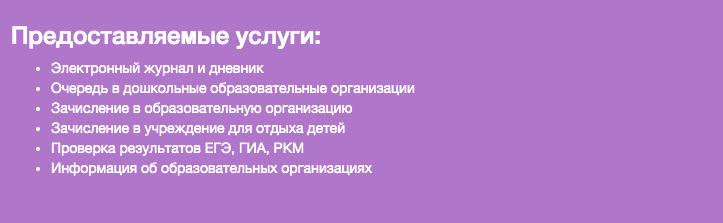 В школе оборудован 1 компьютерный класс с 10 рабочими местами для учащихся с выходом в Интернет и локальной сетью. Школьная библиотека располагает 1 ноутбуком, имеется МФУ, телевизор.Более 80 % обучающихся имеют дома компьютерное оборудование и активно используют компьютер для общения и поиска информации в сети, и образовательных целей.Оснащенность учебных кабинетовПо итогам 2020 года 70 % учебных кабинетов имеют компьютерную технику в том числе мультимедийные проекторы, интерактивные доски. Активное внедрение информационных ресурсов в образовательный процесс школы  предусматривает и  компьютерный мониторинг обученности школьников; создание банка разработок, посвященных использованию новых информационных технологий в образовательном процессе; компьютерное тестирование школьников; использование мультимедийной техники в образовательном процессе; широкое использование образовательных Интернет-ресурсов; использование информационных технологий в работе с одаренными детьми. В целях повышения эффективности подготовки учащихся к ЕГЭ и ОГЭ активно используются ресурсы сети Интернет на платформе информационной системы «СтатГрад» http://www.statgrad.org/#publications/. Сильные стороны:численность/ учащихся, которым обеспечена возможность пользоваться Интернетом (оптоволокно - не менее 35 Мб/с)-100%в рамках подготовки учащихся к ЕГЭ и ОГЭ активно используются ресурсы сети Интернет на платформе информационной системы «СтатГрад»Слабые стороны:оборудование устаревает и требует заменыслабо развита локальная сеть в образовательном учрежденииотсутствие интернета в школьной библиотекемало учебных кабинетов подключены к Интернетуне все кабинеты оборудованы мультимедийным оборудованиемПроблемы: Не достаточно ПК, мультимедийных проекторов и множительной техникиНаряду с положительным опытом существуют некоторые проблемы: устарели модели компьютеров, их мощности не хватает на бесперебойную работу.Вывод:Использование  компьютерных технологий повышает общий уровень учебного процесса, усиливает мотивацию обучения, постоянно поддерживает учителей в состоянии творческого поиска и совершенствования  профессионального мастерства.Задачи на следующий год:•Создать условия для использования компьютерной техники, новых информационных технологий.• Обеспечить необходимые правовые, научно-методические, организационные, информационные, кадровые и другие условия для перехода на новый уровень использования ИКТ.• Определять, апробировать и внедрять современные подходы к применению ИКТ в образовании.• Продолжить создание единой информационной среды обучения (обеспечение образовательного процесса в предметных областях).• Продолжить формирование информационной культуры учащихся, повышения качества образовательной и профессиональной подготовки в области применения современных информационных технологий.• Автоматизировать документооборот, создать информационно-коммуникативное обеспечение образовательного пространства.• Создать открытое информационное пространство школы через информационнообразовательную сеть.• Совершенствовать материально-техническую базу школы, обеспечивающую системное внедрение и активное использование ИКТ.Анализ работы социального педагогаза 2019-2020 учебный год.В        школе        работает        Совет        по         профилактике        правонарушений. В течение 2019-2020 учебного года в школе. Совет по профилактике правонарушений проводился  6 раз.Целью работы Совета является оказание своевременной и квалифицированной помощи детям, подросткам и их семьям, попавшим в сложные жизненные ситуации.Выполнение поставленной цели решалось через следующие задачи:организация взаимодействия социально-педагогических и прочих структур в решении проблем несовершеннолетних;создание условий для успешной социальной адаптации несовершеннолетних, раскрытие их творческого потенциала для жизненного самоопределения;организация социального патронажа детей и  подростков  и  их  семей,  рассматриваемых на заседании Совета по профилактике.Работа Совета по  профилактике  ведется  согласно  составленному плану.  В связи   с этим регулярно проводятся плановые заседания Совета и внеплановые, по заявлению классных руководителей, учащихся или родителей.На ПДН, КДН и ЗП в этом учебном году нет учеников, на внутришкольном контроле в течение 2019/2020 учебного года состояло 8 обучающихся. К окончанию учебного года 2 обучающихся были с сняты с учёта ВШУ в связи успешно завершением обучения в 9 классе. Таким образом, по итогам года на учёте ВШУ в школе обучающихся осталось 6.На учете КДН состояла 1 неблагополучная семья. Основная нагрузка в работе с подростками из «группы риска» ложится на классных руководителей, социального педагога: постоянная индивидуальная работа с детьми и родителями, посещения семей «группы риска».Для каждого из учеников, состоящих на ВШК был составлен индивидуальный план, по которому велась  целенаправленная  работа.  Он включил  в  себя:  беседы  о  поведении и успеваемости, совместные мероприятия с инспекторами ПДН, проводилось вовлечение данных ребят в кружковую работу и во внеурочную деятельность, велась работа с семьями обучающихся.На заседаниях совета по профилактике рассматривались индивидуальные дела обучающихся, связанные с фактами постановки на профилактический учет по заявлениям классных руководителей и педагогов.В ходе заседаний были рассмотрены вопросы профилактики агрессивного поведения, работы педагогического коллектива с семьями, находящимися в социально-опасном положении, анализировались итоги полугодия и учебного года, анализировались результаты занятости учащихся.В дальнейшем, Совет по профилактике продолжит свою работу по объединению усилий педагогического, ученического коллективов, родительской общественной службы школы    в    создании    единой    системы    работы    по    профилактике    безнадзорности    и правонарушений в школе. Совет по профилактике продолжит координировать действия педагогического коллектива с работой районных структур и общественных организаций, работающих с детьми и подростками.Деятельность социального педагога Цель работы:способствовать организации взаимодействия семьи и школы по профилактике девиантного поведения обучающихся и предупреждения совершения правонарушений среди несовершеннолетних. Задачи:Формирование у обучающихся комплекса социальных знаний и умений,  необходимых для самопознания, нормативного социального поведения, оптимального выстраивания отношений с окружающими;Осуществление мер по защите прав и законных интересов несовершеннолетних;Повышение правовой грамотности учащихся, педагогов, родителей через систему взаимодействия с субъектами профилактики. Функции:ДиагностическаяПосредническаяКоррекционнаяОхранно-защитнаяПрофилактическаяПросветительская. Направления работы:Социально-педагогическое исследование (оформление социальных паспортов классов и школы)Социально-правовое направление (защита прав ребенка, представление интересов учащихся в различных инстанциях).Консультативное	направление	(социально-педагогическое	консультирование учащихся)Профилактическое направление (профилактическая работа с учащимися по выявления и предупреждению отклоняющегося от норм поведения).Методическое	направление	(участие	в	работе	педсоветов,	методических объединениях социальных педагогов).ПоказателиУчебный год2015-20162015-20162016-20172016-20172017-20182017-20182018-20192018-20192019-20202019-2020ПоказателикатегорияВ1В1В1В1В1Подтвердили имеющуюся квалификациюРуководителиПодтвердили имеющуюся квалификациюУчителя11135121Повысили квалификациюРуководитель3Повысили квалификациюУчителя321221Итого Итого 43238322№Параметры2015-20162016-20172017-20182018-20192019-20201Обучалось в начальной школе1081201441531482Обучалось на «5»8131720233Обучалось на «4» и «5»38474147494Неуспевающие ---015% успеваемости 1001001001001006% качества 60,4616158,760,457Общее количество пропусков уроков357051617360705860518Количество пропусков без уважительной причины413 (11%)88 (1,7%)0%89 (1,2%)150 (2%)№Параметры2017-20182018-20192019-20201Обучалось в основной школе1501421482Обучалось на «5»8893Обучалось на «4» и «5»5743554Неуспевающих0005% успеваемости1001001006% качества43,234,844,37Получили аттестат особого образца1028Количество всех пропусков124931122796199Количество пропусков без причины360(2,8%)223 (1,9%)339 (3,5%)Параметры 2014-20152015-20162016-20172017-20182018-20192019-2020Всего обучалось14131315129Обучалось на «5»210000Получили аттестат с золотой медалью -10000Не получили аттестат----00Занимались на «4» и «5»968576%  успеваемости 100100100100100100%  качества6953,672335858Пропущено всего уроков6909986601209909368Количество пропусков без уважительной причины12 (1,7%)24(2%)0%0%0%0%Учебный год% успеваемости% успеваемости% успеваемости% успеваемости% качества обучения% качества обучения% качества обучения% качества обученияУчебный годНачальная школаОсновная школаСредняя школаПо школеНачальная школаОсновная школаСредняя школаПо школе2013-2014100100100100533747,5452014-201510098100996640,36958,42015-2016100981009960,43653,549,982016-201710010010010061377256,662017-20181001001001006143,23345,62018-201910010010010058,734,85850,52019-202010010010010060,4844,35854,25Учащиеся 11 класса принимали участие в ВПР 2020Все выпускники получили аттестат об основном общем образовании ПредметАнализ ЕГЭ по среднему баллуАнализ ЕГЭ по среднему баллуАнализ ЕГЭ по среднему баллуАнализ ЕГЭ по среднему баллуАнализ ЕГЭ по среднему баллуАнализ ЕГЭ по среднему баллуАнализ ЕГЭ по среднему баллуАнализ ЕГЭ по среднему баллуАнализ ЕГЭ по среднему баллуАнализ ЕГЭ по среднему баллуАнализ ЕГЭ по среднему баллуАнализ ЕГЭ по среднему баллуАнализ ЕГЭ по среднему баллуАнализ ЕГЭ по среднему баллуАнализ ЕГЭ по среднему баллуАнализ ЕГЭ по среднему баллуАнализ ЕГЭ по среднему баллу Предмет20162016201620162017201720172018201820182019201920192020202020202020 ПредметшколарайонобластьшколарайонобластьшколарайонобластьшколарайонобластьшколарайонобластьРусский язык73,271,472,678,571,57476,572,3757273,17585,877,777,5Математика (профиль)4756,454,954,555,25752,356,4586562,66468,557,862Математика (базовый)44,4444,34,54,64,54,644,574,55-История-5761,9-5660-6764-51,162Обществознание 53,557,761,753606255,2857,964-63,026466,7560,363Биология5359,461,0-60,459-56603451,359Физика -53,951,86956,7585855,8584558,8595853,758Химия -50,458,7-62,763-53,8654749,162Информатика 614462,4434367--69-6673-6871Немецкий язык727261--67---70Английский язык647473--70-95768284,5732013-20142014-20152015-20162016-20172017-20182018-20192019-20205 обучающихся9 обучающихся9 обучающихся13 обучающихся4 обучающихся53ГодКол-во классов комплектовКол-во педагоговКол-во аттест. пед.Награжденных    педагогов2015-201618302882016-201719302552017-201820302942018-201920302742019-20202032305годыКол-ввыпуск-ников10 кл. Кадетскийкорпус      ПУМед.колед.Др.уч Работают Пед.кол./инфор.ж/д техникумКад.к  корпус/ГЮКАвт.транс.кол.жел. 2015-201629918112016-201720619312017-201841101164912018-192731136132019-20203391152132годыКол-вовыпуск.ОГАУЮрид.коледжОГУ.Рязанское высшее Воздушно-десантное училищеПУКолледж экономики и информатикиРГТЭУОГПУГАОУ СПО учетно-финан. техникум  Мед.колледжРоссийский аграрный университет им К.А. Тимирязевадругое2015-20166111122016-201742112017-20189222122018-01931112019-202062121ГодыПроценты2015-201693,332016-201783,332017-2018100%2018-201990%20190202094%Ф.И.О.ДолжностьНаименование курсовПожидаева Алёна Анатольевна учитель начальных классовПрофессиональная переподготовкаПсихология. Педагогика и методика начального образования.ГАОУ «институт развития образования Республики Татарстан» по программе « Эффективные практики реализации адаптированных основных образовательных программ для детей с ОВЗ межпредметные технологии» Клочкова Ольга Петровнаучитель начальных классов « Концептуально –методологические основы внедрения ФГОС НОО обучающихся с ОВЗ и умственной отсталостью  ( интеллектуальными нарушениями)» ГАОУ «институт развития образования Республики Татарстан» по программе « Эффективные практики реализации адаптированных основных образовательных программ для детей с ОВЗ межпредметные технологии»Болычевская Елена Викторовна Старшая вожатая Профессиональная переподготовка « Методика организации образовательного процесса в начальном общем образовании»ГАОУ «институт развития образования Республики Татарстан» по программе « Эффективные практики реализации адаптированных основных образовательных программ для детей с ОВЗ межпредметные технологии»Оплетаева Анастасия Геннадьевна учитель начальных классов« Концептуально –методологические основы внедрения ФГОС НОО обучающихся с ОВЗ и умственной отсталостью  ( интеллектуальными нарушениями)» ГАОУ «институт развития образования Республики Татарстан» по программе « Эффективные практики реализации адаптированных основных образовательных программ для детей с ОВЗ межпредметные технологии»ОГПУ (ИОН) « Содержание и методика преподавания учебных предметов в начальной школе».Кечина Елена Николаевна Олигофренопедагог ГАОУ «институт развития образования Республики Татарстан» по программе « Эффективные практики реализации адаптированных основных образовательных программ для детей с ОВЗ межпредметные технологии»Гайворонская Оксана Геннадьевна учитель начальных классовГАОУ «институт развития образования Республики Татарстан» по программе « Эффективные практики реализации адаптированных основных образовательных программ для детей с ОВЗ межпредметные технологии»Вострикова Наталья Юрьевна учитель начальных классовГАОУ «институт развития образования Республики Татарстан» по программе « Эффективные практики реализации адаптированных основных образовательных программ для детей с ОВЗ межпредметные технологии»ОГПУ (ИОН) « Содержание и методика преподавания учебных предметов в начальной школе».Черноножкина Елена Николаевна учитель начальных классовГАОУ «институт развития образования Республики Татарстан» по программе « Эффективные практики реализации адаптированных основных образовательных программ для детей с ОВЗ межпредметные технологии»ОГПУ (ИОН) « Содержание и методика преподавания учебных предметов в начальной школе».Соловьева Ирина Анатольевна учитель начальных классовГАОУ «институт развития образования Республики Татарстан» по программе « Эффективные практики реализации адаптированных основных образовательных программ для детей с ОВЗ межпредметные технологии»ОГПУ (ИОН) « Содержание и методика преподавания ОРКСЭ в соответствии  с требованиями ФГОС»Мартьянова Наталья Васильевна учитель начальных классовГАОУ «институт развития образования Республики Татарстан» по программе « Эффективные практики реализации адаптированных основных образовательных программ для детей с ОВЗ межпредметные технологии»ФИО учителяУчебное заведение, специальностьСтажПоследняя аттестацияПроблема, над которой работает учитель и тема самообразованияБолгарова Раиля РаисовнаОГПУ,2011 г, Специальность: история. Учитель истории и географииС 2011 г.1 категория17.12.2019 гРазвитие коммуникативных навыков у учащихся на уроках истории и обществознания  как средства успешной социализации личностиЖечков Сергей ИвановичОГПИ, ., Специальность Физкультура. Учитель физкультуры.С .1 категория  25.10.2017 г    Формирование активной позиции учащихся в физическом самосовершенствовании.Клишина Светлана ЕвгеньевнаОГПУ, , Специальность: история. Учитель истории и обществознания.С .1 категория 28.02.2018 гФормирование у учащихся понимания исторического прошлого в рамках программы по реализации ФГОС ООО.Козин Владимир Алексеевич Новокуйбышевский индустриально-педагогический техникум, .С .соответствиеПроектная деятельность на уроках технологии в рамках реализации фгос.Проскурина Ольга БорисовнаОГПИ, . Специальность: биология и химия. Учитель химии и биологии.С .Высшая категория  27.02.2019 гРазвитие творческих способностей учащихся применение технологического мышления и продуктивных технологий на уроках химии и биологии.Трегубенко Светлана ВасильевнаОГПУ, . Специальность: биология. Учитель   географии и биологииС .Высшая категория 27.02.2019 г.Активизация познавательной деятельности учащихся на уроках природоведения с использованием ИКТ. Расширение умственного кругозора учащихся и повышение их общей культуры при изучении природоведения.Цымдянкин Иван ПетровичСпециальность физкультура. Учитель физкультуры.С . Перваякатегория 28.10.2015.гУкрепление здоровья учащихся и развитие силовой выносливости.Цымдянкин Елена ВладимировнаОГПУ ИФК и С , 2014Специальность: физкультураС . Первая категория 28.10.2015.гСовместная деятельность учителя ФК и родителей, направленная на повышение физической подготовки школьниковЧурикова Елена НиколаевнаОГПУ.  Специальность: биология и экология. МАГУ, .. Специальность: ИЗО. Учитель ИЗО, технологии.С .Высшая категория 17.12.2019 гРоль наглядности на уроках ИЗОДеденёв Сергей АлександровичОГПУ 2015 г . Специальность : биология.Учитель. биологииСпециальность: биология2016Первая категория.25.04.2018 гАктивизация познавательного интереса учащихся к урокам биологии.Конкурс «Педагогический дебют» Муниципальный 2 место, дипломКонкурс «Мой лучший урок»Муниципальный1 место, диплом.Конкурс «Мой лучший урок»Региональный3 место, диплом, благодарность. Конкурс «Мой лучший урок»Всероссийский1 место, медаль.Премия губернатора «Лучшим учителям» РегиональныйРезультатов нет, будут 15 июля 20202017-2018 уч. год2018-2019 уч. год2019-2020уч.годЧитатели начального звена144154149Читатели среднего звена149144149Читатели старшего звена151210Читатели-педагоги282729Другие читатели151315Всего3513503522017-2018уч год.2018-2019 уч. год2019-2020 уч.годКниговыдача основного фонда172018001200Обеспеченность основным фондом212220Обеспеченность педагогической, психологической и методической литературой181717Обеспеченность справочной литературой0,20,20,2Обеспеченность фондом на нетрадиционных носителях информации---Посещаемость786Читаемость5,25,54Количество поступившей за год литературы2017 год2018год2019 годВ том числе учебники 528790175В том числе основной фонд13175Количество наименований выписываемой периодики 232Количество книг, подаренных читателями487045Количество списанной за год литературы-1032-В том числе учебники-1032-В том числе основной фонд---2017-2018уч год2018-2019 уч.год2019-2020 уч.годКол-во выставок 10128Кол-во библиотечных уроков997Кол-во внеклассных мероприятий10119Количество персональных компьютеров в расчете на одного обучающегосяДоля компьютеров с выходом в ИнтернетЧисленность  учащихся, которым обеспечена возможность пользоваться  Интернетом в общей численности учащихся0,11770%100%Доля учителей, использующих мультимедийное оборудование  на уроках постоянно   80%Доля учителей, не  использующих мультимедийное оборудование  на уроках  20%Доля учителей, использующих электронные образовательные ресурсы и электронные учебники в образовательном процессе100%Наличие в образовательной организации системы электронного документооборота даДоля учителей, работающих с программой « 1-С Хронограф»100%Доля учителей, работающих в системе «Электронные услуги Оренбургской области в сфере образования»               https://edu.orb.ru/auth/login100%Доля учителей, использующих мультимедийное оборудование  на уроках постоянно Доля учителей, использующих мультимедийное оборудование  на уроках постоянно Доля учителей, использующих мультимедийное оборудование  на уроках постоянно 20182019202080%80%90%Доля учителей, не  использующих мультимедийное оборудование  на урокахДоля учителей, не  использующих мультимедийное оборудование  на урокахДоля учителей, не  использующих мультимедийное оборудование  на уроках20182019202020%20%10%Наименование учебных кабинетовКоличествоОснащенность оборудованиемКабинет математики1Ноутбук, принтерКабинет начальных классов8АРМ учителя, ноутбуки, принтерыКабинет химии и биологии1Проектор, экран, ПККабинет физики1ПККабинет информатики1ПК (10 рабочих мест и РМ учителя)Кабинет истории1Проектор, экран, ноутбукКабинет иностранного языка1Проектор, экран, ноутбукБиблиотека1ПК, МФУКоррекционный кабинет1Аппаратно-программный комплекс для обучающихся с нарушениями опорно-двигательного аппарата (включая ДЦП).